Bedrijfs-cao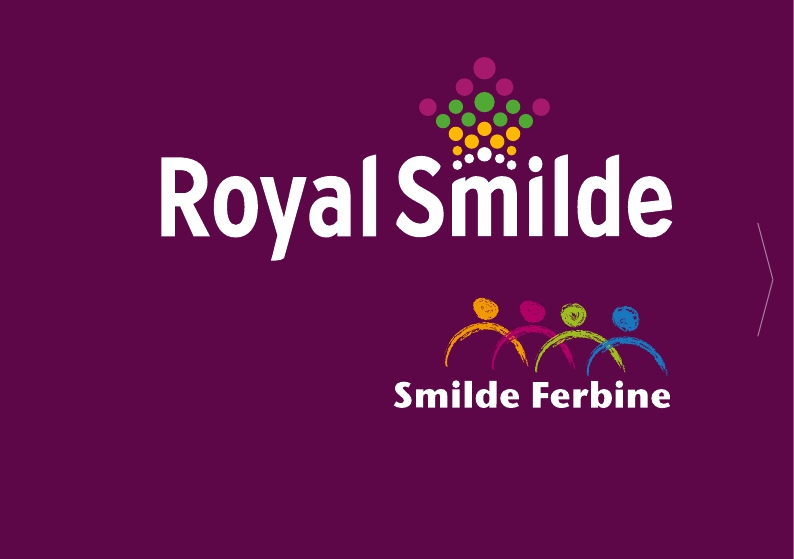 AanhefKoninklijke Smilde BV, gevestigd te HeerenveenenFNV, gevestigd te UtrechtCNV Vakmensen, gevestigd te UtrechtVERKLARENDe volgende collectieve arbeidsovereenkomst met een looptijd van 1 januari 2016 tot en met30 juni 2020 te zijn aangegaan.InhoudsopgavePagina 8Pagina 1314161718Pagina 1920212223Ons perspectief1.    Mijn overeenkomst1.   Werkingssfeer2.   Definities3.   Looptijd4.   Arbeidsovereenkomst5.   Proeftijd6.   Opzegtermijnen7.   Einde dienstverband bij bepaalde tijd en onbepaalde tijd8.   Uitzendkrachten2.    Mijn tijd1.   Arbeidstijdenregelingen2.   Opnemen van vakantie en ADV3.   Collectieve vakantie4.   Vakantie, ADV en ziekte5.   Feestdagen6.   Bijzonder verlof7.   Aanpassing arbeidsduurPagina 242528Pagina 293031353638Pagina 3940Pagina 4243443.    Mijn ontwikkeling en duurzame inzetbaarheid1.   Dialoog als basis: ontwikkelgesprek2.   Vitaliteitsbudget en persoonlijk keuzemodel3.   Deeltijd werken voorafgaand aan pensioen4.    Mijn functiebeloning en toeslagen1.   Collectieve loonsverhoging2.   Individuele loonsverhoging3.   Indeling in functies en salarisschalen4.   Indeling in functiejarenschaal of aanloopperiodiek5.   Indeling uitzendkrachten6.   Loongebouw7.   Jeugdschalen8.   Vakantietoeslag9.   Eindejaarsuitkering10.  Beloning bij andere functie11.  Reiskosten12.  BHV toeslag5.    Mijn pensioen1.   Pensioenregeling6.    Mijn vitaliteit en gezondheid1.   Algemeen2.   Loondoorbetaling bij ziekte3.   Verzekeringen4.   Uitkering bij overlijdenPagina 4546Pagina 47Pagina 484950525455567.    Mijn vakorganisatie en ondernemingsraad1.   Overleg algemeen2.   Faciliteiten3.   Fiscale faciliteit4.   WerkgeversbijdrageDeel B8.    Specifieke arbeidsvoorwaarden voor directe medewerkers HeerenveenTijd1.   Arbeidsduur2.   Arbeidsduurverkorting3.   Arbeidstijden4.   Vakantiedagen5.   Overwerk/meeruren6.   Oudere medewerkers, ploegendienst en nachtarbeidBeloning7.   Individuele loonsverhoging per 1 januari van enig jaar8.   Ploegentoeslag9.   Beloning overwerk10.  Beloning meeruren11.  Toeslag werken op feestdagen12.  Beloning bij waarneming functie13.  Consignatievergoeding14.  Sprongvergoeding15.  SlaapurenregelingPagina 575859616263Pagina 6465669.    Specifieke arbeidsvoorwaarden voor directe medewerkers OosterwoldeTijd1.   Arbeidsduur2.   Arbeidsduurverkorting3.   Arbeidstijden4.   Vakantiedagen5.   Overwerk/meeruren6.   Werken in ploegendienstBeloning7.   Individuele loonsverhoging per 1 januari van enig jaar8.   Ploegentoeslag9.   Beloning overwerk10.  Toeslag werken op feestdagen11.  Beloning meeruren12.  Beloning bij waarneming functie13.  Toeslag verschoven uren14.  Consignatievergoeding15.  Sprongvergoeding16.  Slaapurenregeling10. Specifieke arbeidsvoorwaarden voor directe medewerkers Bakery en HomebakingTijd1.   Arbeidsduur2.   Arbeidsduurverkorting3.   Arbeidstijden4.   Vakantiedagen5.   Oudere medewerker en nachtarbeidBeloning6.   Individuele loonsverhoging7.   Roostertoeslag6870717273Pagina 7475Pagina 77788.   Afbouwregeling toeslag9.   Beloning overwerk10.  Meeruren11.  Sprongtoeslag en verschoven uren toeslag12.  Toeslag werken op feestdagen13.  Beloning bij waarneming functie14.  Consignatievergoeding15.  Onkostenvergoeding chauffeurs16.  Leerling- en diplomatoeslagen11.  Specifieke arbeidsvoorwaarden voor indirecte medewerkersTijd1.   Gemiddelde arbeidsduur2.   VakantiedagenBeloning3.   Individuele loonsverhoging4.   Consignatievergoeding ICTBijlage 1 Overgangsmaatregelen1.   Overgangsgaranties nieuwe salarisschalen per 31 december 20132.   Overgangsregeling opgebouwde vakantiedagen3.   Overgangsregeling reiskosten4.   Overgangsregeling ouderendagen en vitaliteitsregeling8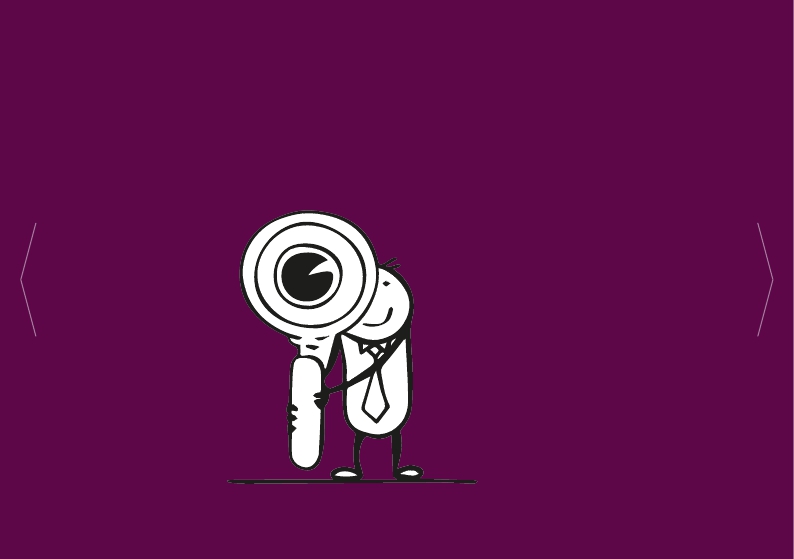 Ons perspectiefInhoudsopgaveOns perspectief - 9Duurzame inzetbaarheidOnze basis zijn relaties die zich kenmerken door veiligheid, vrijheid, betrokkenheid en trotsDe kern van onze visie over duurzame inzetbaarheid ligt binnen de arbeidsrelaties. Hoe gaan wemet elkaar om en wat mogen we van elkaar verwachten. Dit geldt voor alle lagen binnen onzeorganisatie. Van directie tot medewerkers en van fabrieken tot kantoor.Uitgangspunt hierbij is dat we een gemeenschap van mensen vormen. We hebben ook niet voorniets de term ‘Smilde Ferbine’ voor onze nieuwe cao gekozen. Het zijn van een gemeenschapbetekent dat je bij elkaar, door elkaar en met elkaar een mooi en toekomstgericht bedrijf bouwtmet oog voor resultaat, continuïteit, mens en omgeving.Veiligheid betekent dat iedereen de ruimte ervaart om talenten op zijn eigen manier binnende onderneming te kunnen ontwikkelen. We zijn niet bang om elkaar aan te spreken en werespecteren en waarderen onze onderlinge verschillen.Vrijheid betekent dat iedereen in de basis zelf kiest op welke wijze hij aan zijn duurzameinzetbaarheid wil werken. Vrijheid betekent ook dat van iedereen verwacht mag wordendat er initiatief en verantwoordelijkheid wordt genomen om hiermee aan de slag te gaan.De medewerkers zitten zelf aan het stuur.Betrokkenheid hebben betekent dat we een gedeelde verantwoordelijkheid voelen vooralle belanghebbenden in het bedrijf. Met betrokkenheid doorbreken we traditionelebelangentegenstellingen en geven we ruimte aan het open gesprek met alle belanghebbenden omtot innovatieve oplossingen te komen.We zijn trots op wat we maken; wat we bijdragen; hoe we dat doen. Het geeft energie en plezier inInhoudsopgave10 -  Ons perspectiefje werk. Het is de positieve energie die onze gemeenschap voedt en uitdaagt. Het gaat ook over demooie verhalen die we over ons werk graag vertellen op een verjaardagsfeestje.Onze uitdaging is dat medewerkers langer met plezier kunnen doorwerkenWe bereiken een steeds hogere leeftijd en blijven ook langer gezond. Dat is prettig. Maar hetbetekent ook dat medewerkers in de toekomst tot op hogere leeftijd actief zullen blijven inhet werk. De uitdaging is om medewerkers gedurende hun gehele loopbaan aan duurzameinzetbaarheid te laten werken zodat ze dit langer werken op een gezonde en plezierige manierkunnen realiseren.Dit betekent ook dat we anders naar loopbanen gaan kijken. Het klassieke patroon van eerst leren(school); dan werken (lange verblijfduur in dezelfde functie) om vervolgens te rusten (pensioen)zal steeds minder vaak voorkomen. Periodes van werken, rusten en leren zullen elkaar vakerafwisselen om tot op hogere leeftijd aan het werk te kunnen blijven.Dit doen we met nieuwe en verfrissende (persoonlijke) oplossingenLeiderschapWij zien dat de samenleving de afgelopen jaren wordt geconfronteerd met een steeds groteremate van onzekerheid. Deze onzekerheid wordt veroorzaakt door een opeenstapeling van crisesenerzijds en het afbrokkelen van de verbindende elementen in de samenleving anderzijds. Bij dieonzekerheid bestaat de neiging om tegenstellingen tussen mensen of groepen te vergroten enmet name te gaan letten op het behoud van de eigen belangen. Werkgever en bonden zijn zichbewust van dit risico en wensen dit pad dan ook niet te bewandelen. Juist nu is het van belang omniet vanuit stereotypen en belangentegenstellingen te gaan opereren, maar gemeenschappelijkleiderschap te ontwikkelen en de verbinding naar de toekomst te zoeken.InhoudsopgaveOns perspectief - 11Individueel maatwerkGezond en goed toegerustaan het werkVertrouwen + ‘ontzorgen’We willen naar een bedrijf met een directe aanspreekcultuur waar medewerkers initiatief nemen,verantwoordelijkheid nemen en hierin optimaal worden ondersteund door hun leidinggevendenen bijbehorende regelingen. Hierbij streven we naar individueel maatwerk waarbij medewerkerszelf kunnen kiezen. Niet iedere medewerker is immers hetzelfde. De ene medewerker wil aanduurzame inzetbaarheid werken door te investeren in ontwikkeling. Voor een ander is hetbelangrijk om zijn arbeidstijden te kunnen aanpassen aan de situatie thuis.Traditioneel richtte de cao zich vooral op de vraag op welke wijze het inkomen van demedewerkers zich ontwikkelde (loon, toeslagen, pensioen). Dit onderwerp blijft natuurlijk vanbelang maar het accent van de cao zal wel verschuiven. Andere onderwerpen worden belangrijkeren vragen ook andere oplossingen. Hierbij zijn de oplossingen anders dan in de jaren ‘80. Werdtoen nog vooral het accent gelegd op het ‘ontzien’ van medewerkers vanaf een bepaalde leeftijd,in de toekomst zal het accent sterker liggen op het plezierig en gezond aan het werk houden vanalle medewerkers. De laatste jaren is hier nog een nieuwe dimensie bijgekomen. In 2008 werd noggesproken van een arbeidsmarkt die grote tekorten zou gaan vertonen. Inmiddels is wel duidelijkdat dit niet zo’n vaart loopt en de werkloosheid oploopt. Dit betekent dat het hebben van werk,een eerlijke verdeling van het werkaanbod en de ambitie om iedereen mee te laten doen weerhoog op de agenda staan.Creatieve oplossingen hebben ruimte nodig. Werkgever en bonden werken gemeenschappelijkaan een cultuuromslag. De cao is hiervan een (belangrijk) onderdeel. In deze nieuwe cultuurwordt sterk gefocust op de kwaliteit van de dialoog tussen medewerkers onderling en die tussenmedewerker en leidinggevende en op het nemen van eigen verantwoordelijkheid. Voor de caobetekent dit dat we niet alles willen dichtregelen. Het betekent ook dat we leidinggevenden enmedewerkers meer samen verantwoordelijk stellen voor het vinden van passende oplossingen.Inhoudsopgave12 -  Ons perspectiefVan verzorgende arbeidsrelaties ontwikkelen we naar volwaardige arbeidsrelaties. Dit vraagtvertrouwen en het voortdurend oog houden voor het wederzijds perspectief.Alex Kruiter	(Koninklijke Smilde)Ine van Lohuizen   (Koninklijke Smilde)Ronald Prince	(Koninklijke Smilde)Elsbeth Tolboom   (Smilde Bakery)Siward Swart	(CNV Vakmensen)Harry Vellenga	(FNV)Inhoudsopgave13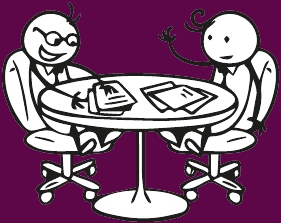 1.  Mijn overeenkomst1. Werkingssfeer2. Definities3. Looptijd4. Arbeidsovereenkomst5. Proeftijd6. Opzegtermijnen7. Einde dienstverband bij bepaalde tijd en onbepaalde tijd8. UitzendkrachtenInhoudsopgave14 -  Mijn overeenkomstDuurzaam werk is wat we willen bieden: medewerkers die plezierig kunnen werken in eenomgeving waar zij voldoende veiligheid en betrokkenheid ervaren en blijvend kunnen werkenaan hun duurzame inzetbaarheid. De basis hiervoor is de arbeidsrelatie die we met elkaaraangaan.WerkingssfeerDefinitiesDeze cao geldt voor alle medewerkers in dienst bij de onder Royal Smilde vallende business units:Smilde Bakery, Smilde Homebaking, Smilde Foods, Smilde Natura en Koninklijke Smilde.Deze cao is niet van toepassing op vakantiewerkers, stagiaires en medewerkers van derden tenzijuitdrukkelijk anders in deze overeenkomst vermeld.Voor medewerkers die in deeltijd werken zijn alle bepalingen in deze cao naar rato van toepassing,tenzij in desbetreffende artikelen anders is bepaald.WerkgeverSmilde Bakery, Smilde Homebaking, Smilde Foods, Smilde Natura en Koninklijke Smilde;MedewerkerIedere medewerker die met de werkgever een arbeidsovereenkomst is aangegaan. Waar in dezeCAO gesproken wordt over ‘medewerker’ wordt zowel man als vrouw bedoeld;StagiairEen leerling die in het kader van zijn opleiding tijdelijk leeropdrachten uitvoert en/of meewerktbij de werkgever;UitzendkrachtEen persoon die op basis van een arbeidsovereenkomst met een derde partij werkzaamhedenverricht bij de werkgever;InhoudsopgaveMijn overeenkomst - 15PartnerDegene met wie de medewerker duurzaam een gezamenlijke huishouding voert;BWBurgerlijk Wetboek;DienstroosterEen werktijdenregeling die aangeeft op welke tijdstippen medewerkers hun werkzaamhedenbeginnen, eindigen en onderbreken;ArbeidstijdenDe standaard tijden waarbinnen de medewerker in de onderneming werkt;LoonperiodeDe periode waarover het loon wordt uitbetaald;Periode salaris·  Smilde Foods, Smilde Natura en Koninklijke SmildeHet bruto salaris per vier weken, vermeerderd met indien van toepassing een ploegentoeslagen een persoonlijke toeslag, dat de medewerker in de laatste week van elke periode krijgtuitbetaald;·  Smilde Bakery, Smilde HomebakingHet bruto salaris per maand, vermeerderd met indien van toepassing een ploegentoeslag en eenpersoonlijke toeslag, dat de medewerker in de laatste week van elke periode krijgt uitbetaald;Inhoudsopgave16 -  Mijn overeenkomstJaarsalaris·  Smilde Foods, Smilde Natura en Koninklijke SmildeHet periodesalaris keer dertien.·  Smilde Bakery en HomebakingHet periodesalaris keer twaalf.Feitelijk salarisHet bruto salaris inclusief een eventuele persoonlijke toeslag.LooptijdArbeidsovereenkomstDe cao gaat in op 1 januari 2016 en kent een looptijd van 54 maanden.De cao loopt af op 30 juni 2020.Partijen vinden een brede betrokkenheid van alle medewerkers bij de cao belangrijk.Bij toekomstige wijzigingen in de cao zullen partijen dan ook wederom de medewerkers inde besluitvorming betrekken.Indien gedurende de looptijd van deze cao zich buitengewone omstandigheden voordoen ofwetswijzigingen plaatsvinden die op deze cao van invloed zijn, dan treden partijen met elkaarin overleg.De werkgever zal met iedereen een individuele schriftelijke arbeidsovereenkomst aangaan.Als de werkgever en de medewerker nieuwe afspraken maken met betrekking tot deze individuelearbeidsovereenkomst, dan worden deze schriftelijk vastgelegd en bevestigd. Iedere medewerkerontvangt een exemplaar van deze cao. Het handboek HRM wordt digitaal beschikbaar gesteld.InhoudsopgaveMijn overeenkomst - 17ProeftijdOpzegtermijnenEinde dienstverband bijbepaalde tijd en onbepaalde tijdWerkgever en medewerker kunnen in de individuele arbeidsovereenkomst schriftelijk eenproeftijd overeenkomen. Er is alleen sprake van een proeftijd indien dit ook schriftelijk in dearbeidsovereenkomst is vastgelegd. Tijdens de proeftijd kunnen zowel de werkgever als demedewerker opzeggen zonder dat er sprake is van een opzegtermijn.De lengte van de proeftijd is als volgt:·  contract voor 6 maanden of minder:  geen proeftijd·  contract van meer dan 6 maanden tot 2 jaar:   maximaal 1 maand·  contract langer dan 2 jaar:   maximaal 2 maanden.Zowel de medewerker als de werkgever kan de arbeidsovereenkomst opzeggen tegen het eindevan een kalendermaand. Er gelden dan de volgende wettelijke opzegtermijnen:·  voor de medewerker   :    1 maand·  voor de werkgever     :    korter dan 5 jaar in dienst   :    1 maand5 tot 10 jaar in dienst        :    2 maanden10 tot 15 jaar in dienst      :    3 maanden15 jaar of langer              :    4 maanden.Een arbeidsovereenkomst voor bepaalde tijd eindigt van rechtswege na afloop van deovereengekomen contractduur. Bij contracten voor bepaalde tijd van ten minste zes maandenzal de werkgever een maand vóór het einde van het contract schriftelijk aangeven of hij dearbeidsovereenkomst voortzet.Een arbeidsovereenkomst voor onbepaalde tijd eindigt in ieder geval op de dag dat demedewerker de voor hem geldende AOW-gerechtigde leeftijd bereikt.Inhoudsopgave18 -  Mijn overeenkomstEen arbeidsovereenkomst voor onbepaalde tijd kan daarnaast worden beëindigd:·  Tijdens de proeftijd·  Door ontbinding via de kantonrechter of het UWV·  Met wederzijdse instemming·  Door ontslag op staande voet·  Door overlijden·  Na meer dan twee jaar arbeidsongeschiktheidIn de volgende gevallen is geen opzegtermijn van toepassing:·  tijdens de proeftijd;·  met wederzijdse instemming;·  ontslag op staande voet;·  na twee jaar arbeidsongeschiktheid;·  bij beëindiging van rechtswege door overlijden.UitzendkrachtenDe inzet van uitzendkrachten zal zoveel mogelijk worden beperkt.Indien een uitzendkracht een dienstverband voor bepaalde tijd krijgt aangeboden, dan geldthet volgende: na de periode van het uitzendbeding wordt de ketenbepaling van toepassing.Dit betekent dat bij een vervolg van de arbeidsrelatie aanspraak op een vast contract bestaat na:·  maximaal drie tijdelijke contracten;óf·  tijdelijke contracten die samen twee jaar overschrijden.Inhoudsopgave19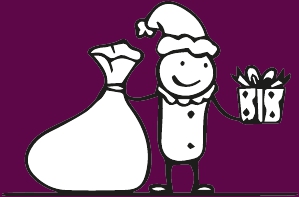 2.  Mijn tijd1. Arbeidstijdenregelingen2. Opnemen van vakantie en ADV3. Collectieve vakantie4. Vakantie, ADV en ziekte5. Feestdagen6. Bijzonder verlof7. Aanpassing arbeidsduurInhoudsopgave20 -  Mijn tijdWe werken hard aan het produceren, vermarkten en verkopen van onze producten,op verschillende tijdstippen, vanuit verschillende functies en in verschillende diensten.Duurzaam aan de slag kunnen zijn en blijven is een belangrijk uitgangspunt bij het vaststellenvan de arbeidstijden. Het oog hebben voor de combinatie werk en privé en de individuelebelangen speelt hierbij een belangrijke rol.Afspraken over ‘je tijd’ vind je in de hoofdstukken 8 tot en met 11. In dit hoofdstuk tref jealleen afspraken aan die voor alle medewerkers gelden. Dit ongeacht in welke categorie jefunctie valt.ArbeidstijdenregelingenOpnemen van vakantie en ADVDe arbeidstijden van de medewerkers worden vastgelegd in een arbeidstijdenregeling ofdienstrooster. Deze worden vastgesteld in overleg met de ondernemingsraad.De werkgever ziet erop toe dat de medewerker de wettelijke vakantiedagen (dit zijn twintigvakantiedagen bij een voltijd dienstverband) binnen anderhalf jaar (tot 1 juli van het volgendekalenderjaar) opneemt. Na anderhalf jaar vervallen de niet genoten wettelijke verlofdagen.Bovenwettelijke vakantiedagen (de extra vakantiedagen bovenop de twintig vakantiedagen bijeen voltijd dienstverband) vervallen na vijf jaar.ADV-dagen moeten worden opgenomen in het betreffende kalenderjaar. ADV-dagen vervallenals ze niet zijn opgenomen in het betreffende kalenderjaar.De medewerker en de leidinggevende worden tijdig geïnformeerd over de verlofstand. Indien demedewerker door de werkgever onvoldoende in de gelegenheid is gesteld om zijn vakantiedagenop te nemen dan gelden deze vervaltermijnen niet. In dit geval maakt de werkgever met demedewerker afspraken om de resterende vakantiedagen binnen een periode van een half jaar alsnog op te nemen.InhoudsopgaveMijn tijd - 21De verlofdagen worden zoveel mogelijk opgenomen in het jaar van toekenning. Verzoekentot het opnemen van vakantie of snipperuren worden, mits tijdig ingediend, ingewilligd,tenzij gewichtige bedrijfsbelangen dit niet toelaten. De medewerker heeft het recht om driekalenderweken aaneengesloten verlof op te nemen. Indien de medewerker langer aaneengeslotenverlof wenst op te nemen dan wordt het verzoek positief behandeld, mits dit bedrijfseconomischen organisatorisch mogelijk is.Mochten er aan het einde van het kalenderjaar nog verlofdagen overblijven dan zal demedewerker actief gestimuleerd worden om deze in te zetten voor het keuzebudget of te latenuitbetalen.Collectieve vakantieVakantie, ADV en ziekteFeestdagenIn overleg met de ondernemingsraad kunnen er maximaal 40 vakantie-uren worden aangewezenals verplichte collectieve vrije dagen.Tijdens de volledige periode van ziekte worden vakantiedagen opgebouwd, ongeacht hetpercentage arbeidsongeschiktheid. Bij vakantie tijdens ziekte dient de medewerker vooraftoestemming voor verlof te vragen en worden de benodigde vakantiedagen afgeboekt.Tijdens ziekte komen ingeplande ADV-dagen te vervallen en worden geen ADV-dagenopgebouwd.Als feestdagen worden aangemerkt Nieuwjaarsdag, Eerste en Tweede Paasdag, Hemelvaartsdag,Eerste en Tweede Pinksterdag, Eerste en Tweede Kerstdag en Koningsdag. Bevrijdingsdag wordteenmaal in de vijf jaar gevierd: bij de wisseling van decennia en in het vijfde jaar van elk decennium.Inhoudsopgave22 -  Mijn tijd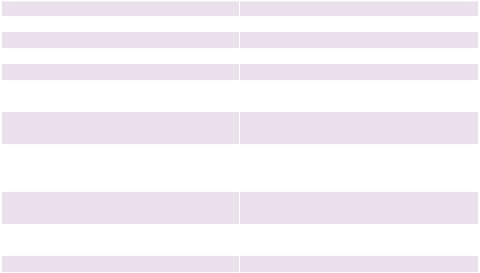 Bijzonder verlofIn de hieronder genoemde gevallen heeft een medewerker recht op verlof met behoud van loon:Ondertrouw van de medewerker:                  het benodigde aantal uren, max. 5Huwelijk van de medewerker:                       2 dagenRegistratie partnerschap:                             2 dagenHuwelijk van kinderen/ouders:                      1 dagBevalling van de partner en adoptie:                2 dagenOverlijden van de partner of kind:                  de dag van overlijden t/m de dag vanbegrafenis/crematieOverlijden van ouder, schoonouder, broer,zus, kleinkind, zwager, schoonzus:25-, 40-, 50- of 60-jarig huwelijk van demedewerker, diens (schoon)ouders of(schoon)grootouders:25- of 40-jarig dienstjubileum van demedewerker:Bezoek van medewerker aan huisarts,2 dagen1 dag1 daghet benodigde aantal uren, max. 4tandarts of specialist:Verhuizing van de medewerker:	1 dag per jaarVoldoen aan een wettelijke verplichtinghet benodigde aantal urenbuiten de schuld van de medewerker:NB	in bijzondere individuele situaties kan de medewerker bij de werkgever een verzoek indienenom af te wijken van bovenstaande verlofnormen.InhoudsopgaveMijn tijd - 23Als een medewerker tijdens de hierboven beschreven gevallen al regulier niet zou werken(bijvoorbeeld vanwege een feestdag, parttime dag of weekend), dan is er geen sprake vanbijzonder verlof en wordt dit ook niet gecompenseerd.Voor ouderschapsverlof, calamiteiten- en zorgverlof gelden de wettelijke regelingen.Aanpassing arbeidsduurEen medewerker die wil dat zijn arbeidsduur wordt aangepast, moet hiervoor een schriftelijkverzoek indienen. Een verzoek om minder te werken wordt in principe ingewilligd, tenzij dewerkgever kan aantonen dat er zwaarwegende bedrijfsbelangen zijn waardoor het niet redelijkis dit van hem te verlangen. In overleg zal worden bepaald hoe de nieuwe arbeidsduur wordtvormgegeven, rekening houdend met de wensen van de medewerker en de bezettingseisen opde afdeling.Inhoudsopgave24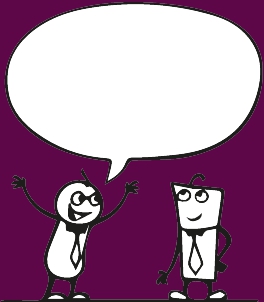 3.  Mijn ontwikkeling en duurzameinzetbaarheid1.  Dialoog als basis: ontwikkelgesprek2.  Vitaliteitsbudget en persoonlijk keuzemodel3.  Deeltijd werken voorafgaand aan pensioenInhoudsopgaveMijn ontwikkeling en duurzame inzetbaarheid - 25We willen dat iedereen de ruimte krijgt om binnen de onderneming zijn talenten op zijn eigenmanier te kunnen ontwikkelen en te werken aan duurzame inzetbaarheid. De medewerkerneemt hierin zijn eigen verantwoordelijkheid, de werkgever faciliteert en ondersteunt.We gaan hierbij uit van maatwerk: per medewerker kan de gewenste ondersteuning enbehoefte aan ontwikkeling verschillen. Om te komen tot goede maatwerkafspraken is dedialoog tussen medewerker en leidinggevende van essentieel belang.Dialoog als basis:ontwikkelgesprekVitaliteitsbudget enpersoonlijk keuzemodelPer jaar wordt met iedere medewerker minimaal één formeel gesprek gevoerd, waarin o.a.concrete afspraken gemaakt kunnen worden over de te volgen ontwikkelactiviteiten.Het ontwikkelperspectief van de medewerker staat centraal. Het ontwikkelgesprek kan ookonderdeel zijn van het functionerings- of beoordelingsgesprek.De werkgever faciliteert de ontwikkelbehoefte van de medewerker in geld en/of tijd. Van demedewerkers wordt verwacht dat zij actief op zoek zijn naar hun eigen ontwikkelmogelijkhedenen ook bereid zijn om daar zelf inspanning en tijd in te stoppen. De bedoelde ontwikkelafsprakenzijn arbeidsmarktrelevant maar hoeven niet alleen gericht te zijn op het vervullen van de huidigefunctie.Collectief budget voor duurzame inzetbaarheidTen behoeve van de duurzame inzetbaarheid van medewerkers wordt een collectief budget per jaargereserveerd. Per looptijd van de cao zal de hoogte van dit budget in overleg met partijen wordenvastgesteld. De werkgever gaat met de medewerkers in gesprek om concreet invulling te geven aanduurzame inzetbaarheid. De ideeën van medewerkers zelf spelen hierbij een essentiële rol.Om individuele medewerkers zoveel mogelijk ruimte te geven om zelf te kunnen kiezen hoe zehet beste kunnen werken aan hun duurzame inzetbaarheid is er een persoonlijk keuzemodel.Inhoudsopgave26 -  Mijn ontwikkeling en duurzame inzetbaarheidDit persoonlijk keuzemodel gaat uit van bronnen en doelen, binnen de (fiscaal) wettelijk geldenderegels. Jaarlijks kan de medewerker hierin keuzes maken. Hierover vindt overleg plaats met dewerkgever. Voor 1 januari van elk jaar worden keuzes gemaakt voor het komende kalenderjaar.Uitzondering hierop is de mogelijkheid om bronnen voor langere tijd te sparen ten behoeve vande financiering van deeltijdwerken voorafgaand aan het pensioen. Medewerkers krijgen duidelijkinzicht in consequenties van keuzes op korte en lange termijn.VitaliteitsbudgetIedere medewerker heeft recht op een vitaliteitsbudget dat hij kan inzetten in het persoonlijkkeuzemodel. Dit budget bedraagt jaarlijks één vitaliteitsdag. Vanaf 1 januari 2021 ontvangenmedewerkers twee vitaliteitsdagen per jaar. Voor medewerkers die op 1 januari 2016 in dienstwaren bij de werkgever en op dat moment 42 jaar of ouder waren, geldt een overgangsregeling.Het keuzemodel bevat de volgende bronnen en doelen:BronnenTijd·  Vitaliteitsdagen·  Bovenwettelijke vakantiedagenGeld·  Vakantiegeld·  Eindejaarsuitkering·  Onregelmatigheidstoeslag·  Overwerktoeslag·  Harmonisatiesaldo. Het nog voor enkele indirecte medewerkers geldende harmonisatiesaldoADV 2011 komt als afzonderlijk saldo te vervallen en wordt met ingang van 2014 jaarlijksopgenomen in het persoonlijk keuzebudget.InhoudsopgaveMijn ontwikkeling en duurzame inzetbaarheid - 27Doelen:De bronnen uit het keuzebudget kunnen worden besteed aan de volgende doelen:Ontwikkeling (+25%)·  Opleiding (budget en/of verlof)·  Loopbaanadvies·  EVC trajectIndien de bronnen worden ingezet voor ontwikkeling dan verhoogt de werkgever de ingezettebronnen met 25%.Balans werk-privé·  extra vakantiedagen·  extra ouderschapsverlof·  extra zwangerschapsverlofGezondheid·  deeltijd werken met aanvulling salaris·  cursus stoppen met roken; diëtist·  bijwonen voorbereidingscursus pensioenGeld·  extra salaris·  contributie vakbondslidmaatschap·  De door de werkgever aan te wijzen doelen in het kader van de vrije ruimte van dewerkkostenregeling.Inhoudsopgave28 -  Mijn ontwikkeling en duurzame inzetbaarheidMedewerkers kunnen per jaar uren kopen of verkopen tegen het voor hen geldende brutouurloon, vermeerderd met een eventuele vaste roostertoeslag, persoonlijke of inschalingstoeslag,vakantietoeslag en eindejaarsuitkering.Uitkering van de opgebouwde bronnen in geld vindt in elk geval plaats bij uitdiensttreding.Deeltijd werken voorafgaandaan pensioenMedewerkers kunnen vijf jaar voorafgaand aan de AOW-gerechtigde leeftijd in overleg met hunwerkgever de werktijd verlagen naar 80% van hun contracturen. De pensioenopbouw (zowelde werkgevers-, als de werknemerspremie) wordt dan voor 100% voortgezet door de werkgever.Het salaris kan tot 100% worden aangevuld door middel van de inbreng van de bronnen uit hetpersoonlijk keuzemodel.Inhoudsopgave29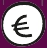 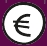 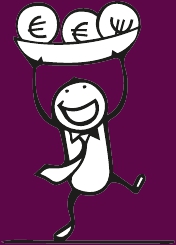 4.  Mijn functiebeloning en toeslagen1.  Collectieve loonsverhoging2.  Individuele loonsverhoging3.  Indeling in functies en salarisschalen4.  Indeling in functiejarenschaal of aanloopperiodiek5.  Indeling uitzendkrachten6.  Loongebouw7.  Jeugdschalen8.  Vakantietoeslag9.  Eindejaarsuitkering10. Beloning bij andere functie11. Reiskosten12. BHV toeslagInhoudsopgave30 -  Mijn functiebeloning en toeslagenWe willen met elkaar een mooi en toekomstgericht bedrijf bouwen met oog voor resultaat.Om dit te bereiken is jullie inzet essentieel. Je beloning is dan ook gebaseerd op de zwaartevan je functie en je functioneren. Eigen verantwoordelijkheid voor resultaat en duidelijkeverwachtingen tussen medewerkers en leidinggevenden rondom het functioneren zijnbelangrijke uitgangspunten.Afspraken over je beloning vind je in de hoofdstukken 8 tot en met 10. In dit hoofdstuk trefje alleen afspraken aan die voor alle medewerkers gelden. Dit ongeacht in welke categorie jefunctie valt.Collectieve loonsverhogingIndividuele loonsverhogingIndeling in functiesen salarisschalenVoor de looptijd van deze cao geldt het volgende: jaarlijks zal er per 1 juli een collectieveloonsverhoging worden afgesproken. Partijen treden jaarlijks in overleg om deze verhoging vastte stellen. Hierbij is het uitgangspunt dat de medewerkers er, vergeleken met de primaire beloningvan de eerder van toepassing zijnde cao’s Zoetwarenindustrie en Gemaksvoedingindustrie, nietop achteruit gaan. Per 1 juli 2016 worden de loonschalen verhoogd met 1,5%.Naast de collectieve loonsverhoging geldt voor elke medewerker een regeling omtrent deindividuele loonsverhoging. Deze eventuele individuele loonsverhoging vindt plaats op 1 januarivoor directe medewerkers en 1 april voor indirecte medewerkers.Op basis van de functie wordt de medewerker ingedeeld in een functiegroep. Deze indelingbepaalt ook de indeling in de salarisschaal. De indeling van de functies naar functiegroepen ende bijbehorende salarisschalen zijn terug te vinden in het handboek functie-indeling.De werkgever deelt de medewerker mee welke functiebenaming en functie-indeling vantoepassing is en welke salarisschaal hierbij hoort.InhoudsopgaveMijn functiebeloning en toeslagen - 31Indeling in functiejarenschaalof aanloopperiodiekIndeling uitzendkrachtenLoongebouwMedewerkers worden ingedeeld in de functiejarenschaal als zij:·  22 jaar of ouder zijn én in het bezit zijn van startkwalificaties die relevant zijn voor hun functie.Medewerkers worden ingedeeld in de aanloopperiodiek (A) als zij:·  jonger zijn dan 22 jaar;óf·  ouder zijn dan 22 jaar, maar geen relevante werkervaring hebben.Medewerkers kunnen maximaal drie jaar in de aanloopperiodiek blijven.Een uitzendkracht wordt ingedeeld in de van toepassing zijnde salarisschaal op basis vande zwaarte van de te vervullen functie en ontvangt in principe het loon dat hoort bij deaanloopperiodiek (A).Directe medewerkersVoor alle directe medewerkers geldt hetzelfde loongebouw. Hieronder wordt per periode van vierweken, per maand en per uur de schaalsalarissen per 1 juli 2016 aangegeven.Inhoudsopgave32 -  Mijn functiebeloning en toeslagenSchaalsalarissen directe medewerkers per 1 juli 2016InhoudsopgaveMijn functiebeloning en toeslagen - 33Het bruto uurloon van medewerkers van Smilde Foods, Smilde Natura en Koninklijke Smilde bedraagt 0,667% van het periodesalaris.Het bruto uurloon van medewerkers van Smilde Bakery en Smilde Homebaking bedraagt 0,614% van het maandsalaris.Het bruto uurloon van uitzendkrachten van Smilde Foods, Smilde Natura en Koninklijke Smilde bedraagt 0,625% van het periodesalaris.Inhoudsopgave34 -  Mijn functiebeloning en toeslagenIndirecte medewerkersVoor alle indirecte medewerkers geldt hetzelfde loongebouw. Hieronder worden per periode enper maand de schaalsalarissen per 1 juli 2016 aangegeven.Schaalsalarissen indirecte medewerkers per periode van vier weken in euro’s per 1 juli 2016(Smilde Foods, Smilde Natura en Koninklijke Smilde)Het bruto uurloon bedraagt 0,625% van het periodesalaris.InhoudsopgaveMijn functiebeloning en toeslagen - 35Schaalsalarissen indirecte medewerkers per maand in euro’s per 1 juli 2016 (Smilde Bakery en Smilde Homebaking)Het bruto uurloon bedraagt 0,575% van het maandsalaris.JeugdschalenVakantietoeslagVan de salarisschalen (bij periodiek 1) wordende jeugdschalen afgeleid. De gehanteerdepercentages zijn:Medewerkers ontvangen jaarlijks in mei een vakantietoeslag van 8%. Hierbij geldt dat de grondslaggevormd wordt door het jaarsalaris, verdiend in de laatste dertien perioden (Smilde Foods,Inhoudsopgave36 -  Mijn functiebeloning en toeslagenSmilde Natura en Koninklijke Smilde) of de laatste twaalf maanden (Smilde Bakery en SmildeHomebaking). De minimale hoogte van de vakantietoeslag bedraagt € 2.052,- bruto.EindejaarsuitkeringBeloning bij andere functieMedewerkers ontvangen jaarlijks een eindejaaruitkering van 3% met als grondslag het jaarsalaris.Deze uitkering wordt aan medewerkers van Smilde Foods, Smilde Natura en Koninklijke Smildein december uitgekeerd. Aan medewerkers van Smilde Bakery en Smilde Homebaking wordt deeindejaarsuitkering in twaalf maandelijkse delen uitgekeerd.Deze regeling geldt enkel indien er sprake is van loonschalen waar treden worden toegepast.Hogere indelingAls een medewerker wordt overgeplaatst naar een hogere functie, dan ontvangt hij met ingangvan de afgesproken ingangsdatum het loon dat bij de hogere functiegroep en hogere indeling inde loonschaal hoort.Als een medewerker hoger in de loonschaal wordt ingedeeld, dan wordt de loonsverhoging alsvolgt berekend: neem het verschil tussen het loon bij 1-functiejaren in de oude en in de nieuweindeling, en deel dit door twee. De loonsverhoging is minimaal de uitkomst hiervan. Het totaal vanhet oorspronkelijke feitelijk salaris en de loonsverhoging wordt vervolgens verder verhoogd omhet eerstvolgende hogere bedrag in de nieuwe loonschaal te bereiken.Lagere indelingEen medewerker kan door diverse omstandigheden worden overgeplaatst naar een lagere functie.Met ingang van de afgesproken ingangsdatum ontvangt de medewerker, afhankelijk van deomstandigheid, het volgende salaris:InhoudsopgaveMijn functiebeloning en toeslagen - 37Eigen toedoen, keuze of onbekwaamheidAls de overplaatsing van een medewerker veroorzaakt wordt door eigen toedoen, keuze of dooronbekwaamheid van deze medewerker, dan wordt de loonsverlaging als volgt berekend: neem hetverschil tussen het loon bij 1-functiejaren in de oude en de nieuwe indeling en deel dit door twee.Het oorspronkelijke feitelijke salaris wordt verlaagd met de uitkomst hiervan of zoveel meer alsnodig om het eerstvolgende lagere bedrag in de nieuwe loonschaal te bereiken.Jonger dan 55 jaar en een lagere functie als gevolg van bedrijfsomstandighedenAls een medewerker door bedrijfsomstandigheden moet worden overgeplaatst naar een anderefunctie, indeling in een functie in de eigen loongroep niet mogelijk is en hij zodoende wordtovergeplaatst naar een lagere functie dan geldt het volgende: De medewerker wordt zo ingedeelddat zijn nieuwe loon zo dicht mogelijk in de buurt komt van zijn oorspronkelijke feitelijk salaris.Een mogelijkheid hiertoe is het toekennen van extra functiejaren. Als er desondanks een verschilblijft, dan wordt dit verschil omgezet in een toeslag die de medewerker zes maanden langontvangt.Meer dan twee functiegroepen lager als gevolg van bedrijfsomstandighedenAls een medewerker jonger dan 55 jaar meer dan één loongroep lager wordt ingedeeld, dangeldt dat deze medewerker niet meer dan één loongroep lager kan worden geplaatst per twaalfmaanden. Als hij om dezelfde reden meer dan één keer wordt overgeplaatst, dan worden deverplaatsingen als één geheel gezien.55 jaar of ouder en een lagere functie als gevolg van bedrijfsomstandighedenAls een medewerker van 55 jaar of ouder door bedrijfsomstandigheden moet wordenovergeplaatst naar een andere functie en indeling in een functie in de eigen loongroep nietmogelijk is dan geldt het volgende: De medewerker wordt overgeplaatst naar een lagere functieInhoudsopgave38 -  Mijn functiebeloning en toeslagenen behoudt tot aan zijn pensioen het functieloon van voor de overplaatsing. Eveneens is er geensprake van afbouw.ReiskostenBHV toeslagWoon-werkverkeerBij woon-werk verkeer hanteert de werkgever de maximale onbelaste kilometervergoedingconform de fiscale wetgeving, tot een maximum van 900 kilometer per periode (Smilde Foods,Smilde Natura en Koninklijke Smilde) of 975 kilometer per maand (Smilde Bakery en SmildeHomebaking). Medewerkers van wie het woon-werk verkeer maximaal 10 kilometer per enkelereis bedraagt, ontvangen geen vergoeding.Zakelijk verkeerBij zakelijk verkeer ontvangt de medewerker een kilometervergoeding, passend binnen de op datmoment geldende fiscale wet- en regelgeving.Medewerkers die BHV’er en/of vertrouwenspersoon zijn, ontvangen een toeslag van € 20,42 brutoper periode of € 22,21 bruto per maand.Inhoudsopgave39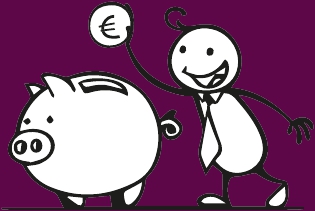 5.  Mijn pensioen1.  PensioenregelingInhoudsopgave40 -  Mijn pensioenJe pensioen is je inkomen voor jou en indien je dat wenst voor je partner als je stoptmet werken, en zorgt daarnaast voor een uitkering voor je nabestaanden in het gevalvan overlijden. Uitgangspunt is een collectief solide contract met een evenwichtigebelangenafweging en risicodeling.PensioenregelingSmilde Homebaking, Smilde Foods, Smilde Natura en Koninklijke SmildeVoor de medewerkers van Smilde Homebaking, Smilde Foods, Smilde Natura en KoninklijkeSmilde geldt op 1 januari 2016 een pensioenregeling met de volgende kenmerken:·  De pensioenregeling is een voorwaardelijk geïndexeerde middelloonregeling.·  De pensioenleeftijd is 67 jaar en kan worden aangepast aan de ontwikkeling van de AOW-leeftijd. Men heeft daarbij het recht eerder met pensioen te gaan, waarbij de hoogte van hetpensioen dan naar rato wordt aangepast.·  De franchise is gelijk aan 100/75 van de AOW voor een gehuwde (2015: € 12.642,-).·  De opbouw van het ouderdomspensioen is jaarlijks 1,875%.·  De medewerkersbijdrage is 7,9% van de pensioengrondslag. De werkgever betaalt de overigekosten van de pensioenregeling en daarbovenop 3,61% van de pensioengrondslag voor indexatievan de opgebouwde rechten en ingegane uitkeringen.·  Overwerk is pensioengevend.·  Een verzekering van een tijdelijk partnerpensioen ter grootte van de maximale ANW uitkering.Smilde BakeryDe medewerkers van Smilde Bakery nemen in ieder geval tot 2021 deel aan de pensioenregelingvan de zoetwarenindustrie. Deze pensioenregeling heeft voor het jaar 2015 de volgendekenmerken:InhoudsopgaveMijn pensioen - 41·  Een regeling inzake levenslang ouderdomspensioen, waarbij in beginsel de pensioenleeftijd 67jaar bedraagt, maar waarbij de feitelijke ingangsdatum flexibel is.·  Uitgangspunt voor de premieverdeling tussen werkgever en medewerkers is een verhouding van2:1 tot 30% (= maximumpremie). Bij een totale premie van 27,6% (niveau 2015) leidt dit tot deverdeling van 18,4% respectievelijk 9,2%.Deze premie wordt geheven over de pensioengrondslag, zijnde het pensioengevend loon - meteen maximum van € 57.156,00 - minus de franchise van € 13.449,- (alle bedragen en percentagesniveau 2015).·  De opbouw bedraagt in 2015 1,875% van de pensioengrondslag.·  De pensioenregeling is gemaximeerd tot een inkomen van € 57.156,- (2015).Voor inkomens boven die grens wordt een excedentpensioen verzekerd. Het ANW-hiaat in dezeexcedentregeling is echter vrijwillig en voor rekening van de medewerker te verzekeren.De exacte regelingen zijn terug te vinden op de website van het pensioenfonds:www.pensioenzoetwaren.nl .Indien de pensioenregelingen op enig moment niet (meer) zouden voldoen aan het geldendefiscale kader zullen partijen met elkaar in overleg treden, waarbij als uitgangspunt geldt dat hieruitvoortvloeiende besparingen ingezet zullen worden voor financiering van arbeidsvoorwaardelijkeregelingen, betrekking hebbende op het thema ‘duurzame inzetbaarheid’.Inhoudsopgave42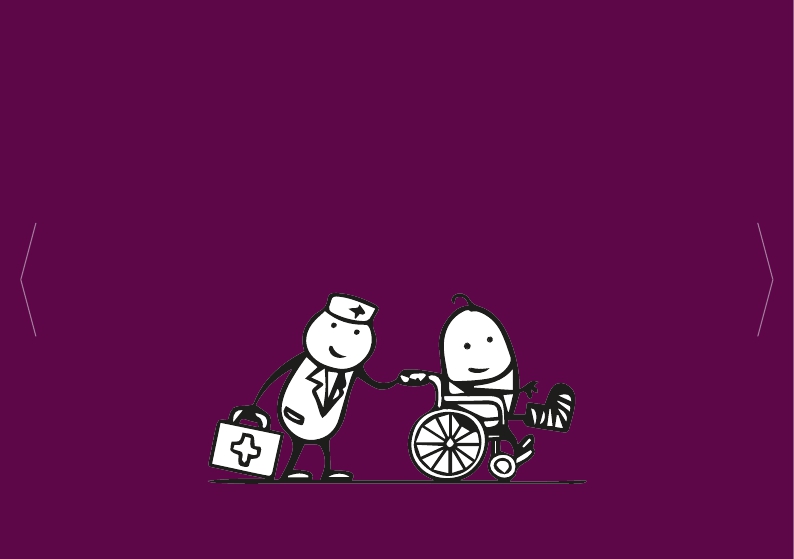 6.  Mijn vitaliteit en gezondheid1. Algemeen2. Loondoorbetaling bij ziekte3. Verzekeringen4. Uitkering bij overlijdenInhoudsopgaveMijn vitaliteit en gezondheid - 43Optimale arbeidsomstandigheden, het beperken van gezondheidsrisico’s en het bevorderenvan de gezondheid en vitaliteit van jou en je collega’s staan centraal in het gezondheidsbeleid.Preventie, arbo-, verzuimbegeleiding en re-integratie zijn daarbij de kernpunten. Je hebtook zelf verantwoordelijkheden. Aan het werk blijven en een zo verantwoord mogelijkewerkhervatting bij arbeidsongeschiktheid staan daarbij centraal.AlgemeenLoondoorbetaling bij ziekteVerzekeringenWanneer een medewerker wegens ziekte, zwangerschap of bevalling niet in staat is deovereengekomen arbeid te verrichten, gelden voor hem de bepalingen van artikel 629 BW,de Ziektewet (ZW), de Wet Verbetering Poortwachter en de Wet Werk en Inkomennaar Arbeidsvermogen (WIA), bestaande uit onder meer de IVA (Inkomen bij VolledigeArbeidsongeschiktheid) en de WGA (Wet Gedeeltelijke Arbeidsgeschikten) en hetverzuimreglement (handboek HRM), voor zover hierna niet anders is vermeld.In het geval van arbeidsongeschiktheid betaalt de werkgever de eerste 24 maanden 100% vanhet loon door aan de medewerker.De werkgever heeft een collectieve WGA-hiaat verzekering afgesloten. Dit is een aanvullendeverzekering voor medewerkers die na het tweede ziektejaar 35-80% arbeidsongeschiktheid zijn.Medewerkers worden bij indiensttreding automatisch voor deze verzekering aangemeld, tenzijzij een afstandsverklaring tekenen. Medewerkers die meer verdienen dan het maximum dagloonvan de WIA kunnen vrijwillig deelnemen aan de excedentregeling.De premie hiervan komt voor 50% voor rekening van de werkgever en voor 50% van demedewerker. Het maximum te verzekeren bedrag kan op aanvraag verhoogd worden.De premie over het meerdere is voor rekening van de medewerker.De werkgever heeft een collectief verzekeringsplan samengesteld. Dit plan biedt de medewerkersInhoudsopgave44 -  Mijn vitaliteit en gezondheideen pakket van verzekeringen aan in de privésfeer. Medewerkers kunnen hier vrijwillig aandeelnemen.Alle medewerkers tussen de 16 en 70 jaar zijn automatisch deelnemer aan de collectieveongevallenverzekering waarvoor de premie geheel voor rekening van de werkgever is.Het verzekerde bedrag bedraagt bij overlijden eenmaal het jaarloon aan de echtgenoot of dewettige erfgenaam, bij algehele blijvende invaliditeit tweemaal het jaarloon aan de verzekerdeen bij gedeeltelijke invaliditeit een vast percentage of pro rata.Uitkering bij overlijdenBij overlijden van de medewerker wordt de rest van het maandsalaris plus twee extramaandsalarissen (inclusief eventuele opgebouwde rechten ten aanzien van vakantiedagen,vakantiegeld, eindejaarsuitkering en een opgebouwd saldo in het persoonlijk keuzemodel)uitbetaald aan de nabestaanden, zoals gedefinieerd in artikel 7:674 BW.Inhoudsopgave45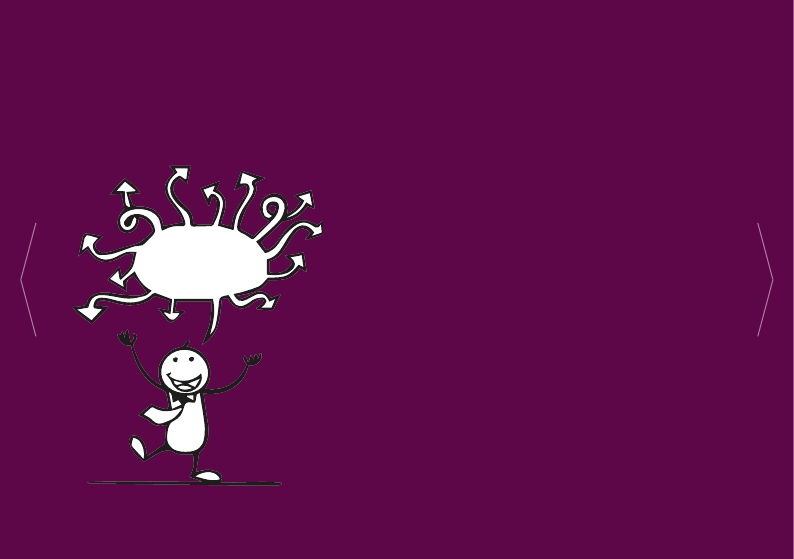 7.  Mijn vakorganisatie enondernemingsraad1. Overleg algemeen2. Faciliteiten3. Fiscale faciliteit4. WerkgeversbijdrageInhoudsopgave46 -  Mijn vakorganisatie en ondernemingsraadWerkgever en vakbonden hechten aan een constructief overleg. Hierbij speelt ook hetmedezeggenschapsorgaan een belangrijke rol. Op basis van vertrouwen en gezamenlijkebelangen werken partijen aan de ontwikkeling van de medewerkers en het bedrijf.Overleg algemeenFaciliteitenFiscale faciliteitWerkgeversbijdrageDirectie, de OR en de vakbonden hebben regelmatig overleg aangaande het sociaal beleid en dearbeidsvoorwaardelijke regelingen binnen de onderneming.Wanneer zich belangrijke ontwikkelingen voordoen binnen de onderneming die gevolgen hebbenvoor medewerkers (zoals bijvoorbeeld een aanmerkelijke inkrimping van de werkgelegenheid)dan zal de werkgever de vakbonden en de OR tijdig uitnodigen tot overleg.Leden van de vakorganisaties worden door de werkgever in de gelegenheid gesteld om deel tenemen aan vakbondsactiviteiten. Dit gebeurt in onderling overleg tussen bonden en werkgever.De werkgever maakt het mogelijk dat de medewerker binnen de daarvoor geldende fiscale wet enregelgeving een deel van het salaris, eindejaarsuitkering of andere loonbestanddelen kan bestedenaan de contributie van vakorganisaties waardoor hij over dit deel van het salaris geen belasting enpremies hoeft af te dragen.De werkgever betaalt een bijdrage voor de vakbonden conform de AWVN norm.InhoudsopgaveMijn vakorganisatie en ondernemingsraad - 47Deel BIn dit deel vind je de arbeidsvoorwaarden die gelden voor verschillende groepenmedewerkers. Je bent door de afdeling HRM geïnformeerd in welke groep je valt.Inhoudsopgave48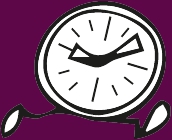 8.  Specifieke arbeidsvoorwaarden voordirecte medewerkers HeerenveenTijd1.  Arbeidsduur2.  Arbeidsduurverkorting3.  Arbeidstijden4.  Vakantiedagen5.  Overwerk/meeruren6.  Oudere medewerkers, ploegendienst en nachtarbeidBeloning7.  Individuele loonsverhoging per 1 januari van enig jaar8.  Ploegentoeslag9.  Beloning overwerk10. Beloning meeruren11. Toeslag werken op feestdagen12. Beloning bij waarneming functie13. Consignatievergoeding14. Sprongvergoeding15. SlaapurenregelingInhoudsopgaveSpecifieke arbeidsvoorwaarden voor directe medewerkers Heerenveen - 49Voor de directe medewerkers Heerenveen gelden de bepalingen in dit hoofdstuk.TIJDArbeidsduurArbeidsduurverkortingArbeidstijdenVakantiedagenOverwerk/meerurenDe normale arbeidsduur van medewerkers in de dagdienst en medewerkers in de twee- endrieploegendienst bedraagt 40 uur per week.Medewerkers in de dagdienst en medewerkers in de twee- en drieploegendienst hebben recht op92 uur arbeidsduurverkorting. De ADV-uren worden jaarlijks door de werkgever ingeroosterd.Voor medewerkers in de dagdienst liggen de standaard arbeidstijden tussen 6.00 uur en 18.00 uurvan maandag tot en met vrijdag.Voor medewerkers in de tweeploegendienst liggen de standaard arbeidstijden tussenmaandagmorgen en vrijdagavond dagelijks tussen 6.00 uur en 24.00 uur.Voor medewerkers in de drieploegendienst liggen de standaard arbeidstijden tussenmaandagmorgen 6.00 uur en zaterdagavond 24.00 uur.Bij een voltijd dienstverband heeft de medewerker recht op 200 uur vakantie.Op verzoek van de werkgever moet de medewerker ook buiten de uren die zijn aangegevenin het dienstrooster werken, mits de werkgever zich houdt aan de betreffende wettelijkevoorschriften en de bepalingen van deze cao.Deze verplichting ten aanzien van het weekend is beperkt tot twee weekenddagen per jaar metuitzondering van:Inhoudsopgave50 -  Specifieke arbeidsvoorwaarden voor directe medewerkers Heerenveen· overwerk aansluitend aan het rooster dat doorloopt in het weekend,· geconsigneerde medewerkers van de technische dienst,· technische calamiteiten.Oudere medewerkers,ploegendienst en nachtarbeidMedewerkers van 55 jaar en ouder zijn niet verplicht in ploegendienst te blijven werken als ereen passende functie in de dagdienst voor hen beschikbaar is. Wanneer een medewerker 55 jaarof ouder is en hij niet in ploegendienst werkt, kan hij niet verplicht worden in ploegendienst tegaan werken.Voor medewerkers van 57,5 jaar of ouder geldt dat zij niet verplicht zijn in nachtdienst te blijvenwerken.Met ingang van 1 januari 2013 zal de leeftijd waarop medewerkers niet meer verplicht zijn innachtdienst te blijven werken tot en met 2021 meebewegen met de AOW-leeftijd. Per maanddat de AOW-leeftijd opschuift wordt de leeftijd ‘einde verplichting nachtdienst’ verhoogd metanderhalve maand. In 2022 en 2023 wordt de leeftijd waarop medewerkers niet meer verplichtzijn in nachtdienst te blijven werken verhoogd met drie maanden.Voor medewerkers die in het genoemde (geboorte)jaar de leeftijd in de kolom ‘Opschuiven’recht hebben of ouder zijn geldt, dat zij niet verplicht zijn in nachtdienst blijven werken.Voor medewerkers die in het genoemde jaar de leeftijd in de kolom ‘Ontheffing’ via bedrijfsartshebben of ouder zijn geldt, dat zij niet verplicht zijn in de nachtdienst te blijven werken wanneerde bedrijfsarts heeft vastgesteld dat zij daartoe niet meer in staat zijn. Het advies van debedrijfsarts is bindend.InhoudsopgaveSpecifieke arbeidsvoorwaarden voor directe medewerkers Heerenveen - 51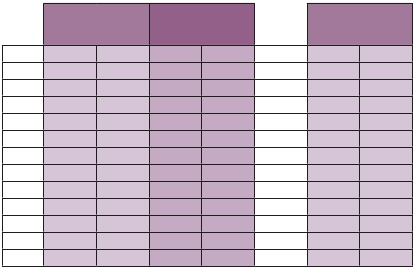 Verhoging AOWleeftijdOpschuiven recht(leeftijd einde nacht-Ontheffing viabedrijfsartsdienst verplichting)Geboortejaar	jaar	maand	jaar	maand*	verhoging	jaar	maand*1955	2012	65	0	57	6	nvt	nvt	nvt1956	2013	65	1	57	7	1 x 1,5	nvt	nvt1957	2014	65	2	57	9	1 x 1,5	57	81958	2015	65	3	57	10	1 x 1,5	57	91959	2016	65	6	58	3	3 x 1,5	58	01960	2017	65	9	58	7	3 x 1,5	58	31961	2018	66	0	59	0	3 x 1,5	58	61962	2019	66	4	59	6	4 x 1,5	58	101963	2020	66	8	60	0	4 x 1,5	59	21964	2021	67	0	60	6	4 x 1,5	59	61965	2022	60	9	59	91966	2023	61	0	60	0*= in gunstige zin afgerond op hele maandenDe medewerker die in nachtdienst werkt kan op zijn eigen verzoek per kalenderkwartaal extravrije uren opnemen. Deze bedragen maximaal per kalenderjaar:·  vanaf 59,5-jarige leeftijd   :	16 uur per kwartaal·  vanaf 62-jarige leeftijd	:	24 uur per kwartaal.Inhoudsopgave52 -  Specifieke arbeidsvoorwaarden voor directe medewerkers HeerenveenBELONINGIndividuele loonsverhogingper 1 januari van enig jaarPloegentoeslagDe regeling voor de individuele loonsverhoging is als volgt:·  Voor medewerkers in de aanloopperiodiek geldt dat het loon op basis van een groeiplan inmaximaal drie jaar verhoogd wordt tot het niveau van trede 0 bij normaal functioneren en alsde medewerker onafgebroken in de schaal heeft gezeten.·  Voor medewerkers in functiegroep A t/m J geldt dat zij jaarlijks een periodieke verhoging krijgenbij normaal functioneren.Een individuele loonsverhoging is alleen mogelijk als de medewerker nog niet het maximum vanzijn schaal heeft bereikt.Als een medewerker in een twee- of drieploegendienst werkt, zijn de volgende percentages (teberekenen over het schaalsalaris) per dienst tussen maandag 05.30 uur en vrijdag 24.00 uur vantoepassing:·  tweeploegendienst       :    13,54%·  drieploegendienst         :    18,70%·  combinatie van twee-/drieploegendienst (medewerkers op de bereiding en detechnische dienst)         :    19,78%Voor gewerkte uren op zaterdag tussen 00.00 uur en 13.00 uur wordt een toeslag betaald van 50%.Voor gewerkte uren tussen zaterdag 13.00 uur en maandag 05.30 uur wordt een toeslag betaaldvan 100%. Deze toeslag is niet van toepassing op medewerkers van de bereiding en technischedienst die op maandagochtend om 04.00 uur de fabriek opstarten. In plaats van deze toeslag isde ploegentoeslag voor deze medewerkers namelijk structureel verhoogd naar 19,78%.InhoudsopgaveSpecifieke arbeidsvoorwaarden voor directe medewerkers Heerenveen - 53AfbouwAls een medewerker op verzoek van de werkgever wordt overgeplaatst naar de dagdienst ofnaar een dienstrooster dat met een lager percentage toeslag wordt beloond, dan ontvangt hijdaarvoor een vergoeding wanneer hij drie maanden of langer in ploegendienst heeft gewerkt.Deze vergoeding is afhankelijk van de periode waarin hij, bij het beëindigen van het werken in deploegendienst, onafgebroken in deze ploegendienst heeft gewerkt.De vergoeding wordt uitgedrukt in een percentage van het bedrag aan ploegentoeslag op hetmoment van overplaatsing:1.  van 3 tot 6 maanden in ploegendienst:100% tijdens de lopende maand;2.  van 6 maanden tot 3 jaar in ploegendienst:100% tijdens de lopende en daaropvolgende maand;3.  van 3 tot 5 jaar in ploegendienst:100% gedurende de lopende en de daaropvolgende maand80% gedurende 2 maanden daaropvolgend60% gedurende 2 maanden daaropvolgend40% gedurende de hierop volgende maand20% gedurende de hierop volgende maand;4.  5 jaar en langer in ploegendienst:100% gedurende de lopende en de daaropvolgende maand80% gedurende 4 maanden daaropvolgend60% gedurende 4 maanden daaropvolgend40% gedurende 3 maanden daaropvolgend20% gedurende 3 maanden daaropvolgend5.  5 jaar en langer in ploegendienst en bovendien 57,5 jaar of ouder op het momentvan overplaatsing: geen afbouw van de ploegentoeslag.Inhoudsopgave54 -  Specifieke arbeidsvoorwaarden voor directe medewerkers HeerenveenDeze afbouwregeling geldt ook voor medewerkers van 55 jaar of ouder die de ploegendienstop eigen verzoek verlaten voor de vervulling van een dagdienstvacature.Na het bereiken van de 57,5-jarige leeftijd wordt de ploegentoeslag van de medewerker ofhet eventuele restant daarvan niet meer afgebouwd en zal dit restant meegroeien met deloonsverhogingen in het kader van deze cao.Bij een rooster met een combinatie van een twee- en drieploegendienst (combirooster) isbovenstaande afbouwregeling van toepassing bij de wijziging van een drieploegendienst naareen tweeploegendienst.Beloning overwerkBeloning meerurenToeslag werken op feestdagenOverwerk zijn de uren die een medewerker incidenteel en in opdracht van de werkgevermeer werkt dan de normale arbeidsduur en die boven het vastgestelde dienstrooster uitgaan.De medewerker kan deze overuren compenseren in tijd of in geld. De beloning van overurenvindt plaats volgens onderstaand schema. Deze vergoedingen gelden per 1 juli 2016.Meeruren zijn de uren die een deeltijdmedewerker incidenteel in opdracht van de werkgeverméér werkt dan de met deze medewerker overeengekomen arbeidsduur, zonder dat de normalearbeidsduur wordt overschreden. Voor deze meeruren geldt een toeslag van 35%.Indien directe medewerkers op feestdagen werken worden de gewerkte uren gecompenseerdin tijd en zal er een toeslag op het uurloon gelden van 100%.InhoudsopgaveSpecifieke arbeidsvoorwaarden voor directe medewerkers Heerenveen - 55Beloning bij waarneming functieConsignatievergoedingSprongvergoedingEen directe medewerker die tijdelijk een hogere dan zijn eigen functie volledig waarneemt,blijft ingedeeld in de functiegroep en de salarisschaal die met zijn eigen functie overeenkomt.Hij ontvangt een toeslag die 50% bedraagt van het verschil van periodiek 0 van beide schalen.Onder consignatie wordt verstaan dat de medewerker voor de werkgever buiten de normalewerktijd bereikbaar is en na oproep beschikbaar is voor werkzaamheden. Voor medewerkers dieconsignatiediensten draaien geldt de volgende regeling:·  Bij consignatie op maandag tot en met vrijdag geldt per dag een vergoeding van één keerhet uurloon.·  Bij consignatie op zaterdag geldt per dag een vergoeding van anderhalf keer het uurloon.·  Bij consignatie op zondagen of feestdagen geldt per dag een vergoeding van twee keerhet uurloon.Een medewerker die is geconsigneerd voor een deel van een etmaal ontvangt een vergoedingnaar rato van de duur van de consignatie:0-6 uur            :    1/3 van de consignatievergoeding per dag6-12 uur           :    2/3 van de consignatievergoeding per dag12 uur of langer    :    3/3 van de consignatievergoeding per dagNaast bovengenoemde vergoedingen ontvangt de medewerker voor elk uur dat hij volgens deconsignatieregeling werkt, zijn feitelijk salaris met hierbij een overwerktoeslag. Per oproep geldteen vergoeding van minimaal twee uurlonen. Ook ontvangt de medewerker voor elke extraopkomst een vergoeding van de reiskosten.Een medewerker die wordt overgeplaatst naar een andere ploeg of dienst, ontvangt daarvoor perovergang een eenmalige toeslag van 1,09% van het periodesalaris. Bij terugplaatsing wordt dezeInhoudsopgave56 -  Specifieke arbeidsvoorwaarden voor directe medewerkers Heerenveentoeslag alleen betaald als de terugplaatsing geschiedt nadat de medewerker zeven diensten in deafwijkende ploeg of dienst heeft gewerkt.SlaapurenregelingDe medewerker in dagdienst die overwerk verricht op uren tussen 22.00 uur en de aanvang vanzijn volgende dienst, hoeft zijn dienst pas te beginnen nadat hij evenzoveel uren heeft verzuimd alshij heeft overgewerkt. Het aantal verzuimuren bedraagt maximaal elf uur.De verzuimuren kunnen uitsluitend worden opgenomen:·  bij aanvang van de dienst die direct volgt op het overwerk;en·  binnen 24 uur na het einde van het overwerk.Niet of niet tijdig opgenomen verzuimuren vervallen. De werkgever is daarvoor dan geen betalingof vergoeding verschuldigd.Inhoudsopgave57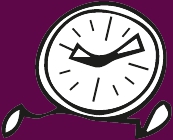 9.  Specifieke arbeidsvoorwaarden voordirecte medewerkers OosterwoldeTijd1.  Arbeidsduur2.  Arbeidsduurverkorting3.  Arbeidstijden4.  Vakantiedagen5.  Overwerk/meeruren6.  Werken in ploegendienstBeloning7.  Individuele loonsverhoging per 1 januari van enig jaar8.  Ploegentoeslag9.  Beloning overwerk10. Toeslag werken op feestdagen11. Beloning meeruren12. Beloning bij waarneming functie13. Toeslag verschoven uren14. Consignatievergoeding15. Sprongvergoeding16. SlaapurenregelingInhoudsopgave58 -  Specifieke arbeidsvoorwaarden voor directe medewerkers OosterwoldeVoor de directe medewerkers Oosterwolde gelden de bepalingen in dit hoofdstuk.TIJDArbeidsduurArbeidsduurverkortingArbeidstijdenVakantiedagenOverwerk/meerurenDe normale arbeidsduur van medewerkers in de dagdienst en medewerkers in de twee- endrieploegendienst bedraagt 40 uur per week.Medewerkers in de dagdienst en medewerkers in de twee- en drieploegendienst hebben rechtop 120 uur arbeidsduurverkorting. Deze uren zijn verwerkt in de jaarroosters.Voor medewerkers in de dagdienst liggen de standaard arbeidstijden tussen 7.00 uur en 18.00 uurvan maandag tot en met vrijdag.Voor medewerkers in de tweeploegendienst liggen de standaard arbeidstijden tussenmaandagmorgen en vrijdagavond dagelijks tussen 4.00 uur en 24.00 uur.Voor medewerkers in de drieploegendienst liggen de standaard arbeidstijden tussen zondagavond22.00 uur en zaterdagmorgen 7.00 uur.Bij een voltijd dienstverband heeft de medewerker recht op 200 uur vakantie. Vakantie-urenworden afgeschreven op basis van de in het rooster vermelde uren.Op verzoek van de werkgever moet de medewerker ook buiten de uren die zijn aangegeven in hetdienstrooster werken, mits de werkgever zich houdt aan de betreffende wettelijke voorschriftenen de bepalingen van deze cao. Medewerkers van 55 jaar en ouder kunnen niet verplicht wordentot overwerk.InhoudsopgaveSpecifieke arbeidsvoorwaarden voor directe medewerkers Oosterwolde - 59Werken in ploegendienstBELONINGIndividuele loonsverhogingper 1 januari van enig jaarPloegentoeslagEen medewerker kan niet verplicht worden in ploegendienst te werken :·  Als hiervoor een medische indicatie is;·  Als de functie van een medewerker die in dagdienst werkt, komt te vervallen·  Als de medewerker 55 jaar of ouder isDe regeling voor de individuele loonsverhoging is als volgt:·  Voor medewerkers in de aanloopschaal wordt het loon elk jaar een periodiek verhoogd als demedewerker onafgebroken in de schaal heeft gezeten.·  Voor medewerkers in functiegroep A t/m J geldt dat zij jaarlijks een periodieke verhoging krijgenbij normaal functioneren.Een individuele loonsverhoging is alleen mogelijk als de medewerker nog niet het maximum vanzijn schaal heeft bereikt.Een medewerker die in ploegen werkt krijgt een toeslag. De hoogte van deze toeslag is afhankelijkvan het gekozen rooster en wordt berekend op grond van de klokurenmatrix. De klokurenmatrixgeeft aan welk percentage van het loon op de verschillende uren van de week betaald moetworden. Voor medewerkers die uitsluitend in dagdienst werken tussen 07.00 uur ’s ochtendsen 18.00 uur ’s avonds, is onderstaande klokurenmatrix niet van toepassing, tenzij sprake is vanverschoven uren. Wanneer sprake is van een dagdienst in het weekend, is de klokurenmatrix vantoepassing.Inhoudsopgave60 -  Specifieke arbeidsvoorwaarden voor directe medewerkers OosterwoldePer 1 juli 2016 gelden de volgende percentages:AfbouwVoor een medewerker jonger dan 55 jaar, die door eigen toedoen of op eigen verzoek wordtovergeplaatst naar de dagdienst, geldt geen afbouw van ploegentoeslag.Voor medewerkers jonger dan 55 jaar die anders dan door eigen toedoen of op eigen verzoekwordt overgeplaatst naar de dagdienst, geldt de volgende afbouw van de ploegentoeslag:·  Wie langer dan negen maanden en korter dan drie jaar in ploegendienst heeft gewerkt, krijgt100% van de oorspronkelijke toeslag in de lopende en volgende maand.·  Wie langer dan drie jaar en korter dan vijf jaar in ploegendienst heeft gewerkt, krijgt van zijnoorspronkelijke toeslag:100% in de lopende en eerstvolgende maand80% in de 3e en 4e maand60% in de 5e en 6e maand40% in de 7e maand20% in de 8e maand.InhoudsopgaveSpecifieke arbeidsvoorwaarden voor directe medewerkers Oosterwolde - 61·  Wie langer dan vijf jaar in ploegendienst heeft gewerkt, krijgt van zijn oorspronkelijke toeslag:100% in de lopende en eerstvolgende maand80% in de 3e tot en met 6e maand60% in de 7e tot en met 10e maand40% in de 11e tot en met 13e maand20% in de 14e tot en met 16e maand.Voor de medewerker van 55 jaar of ouder zal bij overplaatsing (of op eigen verzoek, of vanwegeeen andere reden) naar de dagdienst de ploegentoeslag niet worden afgebouwd, indien hij driejaar of langer in ploegendienst heeft gewerkt.Beloning overwerkToeslag werken op feestdagenBeloning meerurenOveruren zijn de uren die een medewerker incidenteel en in opdracht van de werkgever meerwerkt dan de normale arbeidsduur en die boven het vastgestelde dienstrooster uitgaan. Demedewerker kan deze overuren compenseren in tijd of in geld. De beloning van overuren vindtplaats volgens onderstaand schema. Deze vergoedingen gelden per 1 juli 2016.Indien directe medewerkers op feestdagen werken worden de gewerkte uren gecompenseerd intijd en zal er een toeslag op het uurloon gelden van 100%.Meeruren zijn de uren die een deeltijdmedewerker incidenteel in opdracht van de werkgeverméér werkt dan de met deze medewerker overeengekomen arbeidsduur, zonder dat de normalearbeidsduur wordt overschreden. Voor deze meeruren geldt een toeslag van 35%.Inhoudsopgave62 -  Specifieke arbeidsvoorwaarden voor directe medewerkers OosterwoldeBeloning bij waarneming functieToeslag verschoven urenConsignatievergoedingEen directe medewerker die tijdelijk een hogere dan zijn eigen functie volledig waarneemt,blijft ingedeeld in de functiegroep en de salarisschaal die met zijn eigen functie overeenkomt.Hij ontvangt een toeslag die 50% bedraagt van het verschil van periodiek 0 van beide schalen.Verschoven uren zijn uren die incidenteel buiten de aanvangs- en eindtijden werken zoals dezezijn aangegeven in het dienstrooster, zonder dat de standaard dagelijkse arbeidsduur wordtoverschreden. Voor deze uren ontvangt de directe medewerker een toeslag van 5% op hetuurloon.Onder consignatie wordt verstaan dat de medewerker voor de werkgever buiten de normalewerktijd bereikbaar is en na oproep beschikbaar is voor werkzaamheden. Voor medewerkersdie consignatiediensten draaien geldt de volgende regeling:·  Bij consignatie op maandag tot en met vrijdag geldt per dag een vergoeding van één keerhet uurloon.·  Bij consignatie op zaterdag geldt per dag een vergoeding van anderhalf keer het uurloon.·  Bij consignatie op zondagen of feestdagen geldt per dag een vergoeding van twee keerhet uurloon.Een medewerker die is geconsigneerd voor een deel van een etmaal ontvangt een vergoedingnaar rato van de duur van de consignatie:·  0-6 uur             :    1/3 van de consignatievergoeding per dag·  6-12 uur            :    2/3 van de consignatievergoeding per dag·  12 uur of langer    :    3/3 van de consignatievergoeding per dagNaast bovengenoemde vergoedingen ontvangt de medewerker voor elk uur dat hij volgens deconsignatieregeling werkt, zijn feitelijk salaris met hierbij een overwerktoeslag. Per oproep geldtInhoudsopgaveSpecifieke arbeidsvoorwaarden voor directe medewerkers Oosterwolde - 63een vergoeding van minimaal twee uurlonen. Ook ontvangt de medewerker voor elke extraopkomst een vergoeding van de reiskosten.SprongvergoedingSlaapurenregelingEen medewerker die wordt overgeplaatst naar een andere ploeg of dienst, ontvangt daarvoorper overgang een eenmalige toeslag van 1,09% van het periodesalaris. Bij terugplaatsing wordtdeze toeslag alleen betaald als de terugplaatsing geschiedt nadat de medewerker zeven dienstenin de afwijkende ploeg of dienst heeft gewerkt.De medewerker die in de periode tussen tien en twee uur voor zijn dagdienst overwerkmoet verrichten, ontvangt voor deze uren naast de overwerktoeslag evenveel uren verzuim.De verzuimuren moeten worden opgenomen bij aanvang van de dienst die direct volgt ophet overwerk, zodanig dat de medewerker tussen het overwerk en het begin van de diensteen onafgebroken rusttijd heeft van minimaal acht uur.Inhoudsopgave6410. Specifieke arbeidsvoorwaardenvoor directe medewerkers Bakeryen HomebakingTijd1.  Arbeidsduur2.  Arbeidsduurverkorting3.  Arbeidstijden4.  Vakantiedagen5.  Oudere medewerker en nachtarbeidBeloning6.  Individuele loonsverhoging7.  Roostertoeslag8.  Afbouwregeling toeslag9.  Beloning overwerk10. Meeruren11. Sprongtoeslag en verschoven uren toeslag12. Toeslag werken op feestdagen13. Beloning bij waarneming functie14. Consignatievergoeding15. Onkostenvergoeding chauffeurs16. Leerling- en diplomatoeslagenInhoudsopgaveSpecifieke arbeidsvoorwaarden voor directe medewerkers Bakery en Homebaking - 65Voor de directe medewerkers Bakery en Homebaking gelden de bepalingen in dit hoofdstuk.TIJDArbeidsduurArbeidsduurverkortingArbeidstijdenVakantiedagenDe normale arbeidsduur van een voltijdmedewerker bedraagt gemiddeld 37,5 uur per week.Deze arbeidsduur kan worden gerealiseerd door (variabele) werkroosters, roostervrije uren opjaarbasis of een combinatie hiervan.Bij een arbeidsduur van gemiddeld 37,5 uur per week hebben medewerkers recht op vijf uurarbeidsduurverkorting. Deze uren kunnen als collectieve verplichte roostervrije uren wordenaangewezen.Vaststelling van werkroosters geschiedt voor voltijders met inachtneming van de volgendevoorwaarden:a.  De werktijd bedraagt maximaal 9 uur per dienst.b.  De werktijd bedraagt maximaal 48 en minimaal 24 uur per week.c.  De gemiddelde werkweek bedraagt maximaal 42 uur per week in elke periode van16 achtereenvolgende weken.d. Het aantal werkdagen bedraagt maximaal 6 en minimaal 3 per week.e.  Het aantal achtereenvolgende werkdagen waarin per dienst 8,5 uur of langer wordtgewerkt bedraagt maximaal 5 per week.f.   In een dienst van 9 uur bedraagt de onbetaalde pauze maximaal een half uur.Bij een voltijd dienstverband heeft de medewerker recht op 187,5 uur vakantie. Vakantie-urenworden afgeschreven op basis van de in het rooster vermelde uren.Inhoudsopgave66 -  Specifieke arbeidsvoorwaarden voor directe medewerkers Bakery en HomebakingDaarnaast heeft de medewerker recht op twee diensten extra vakantie als hij werkzaam is ineen werkrooster waarin gemiddeld per roostercyclus vier of meer nachtdiensten per drie wekenvoorkomen.Oudere medewerkeren nachtarbeidBELONINGIndividuele loonsverhogingRoostertoeslagEen medewerker van 55 jaar of ouder kan niet worden verplicht om vanuit de dagdienstin ploegendienst te gaan werken.Op het moment dat de medewerker van 55 jaar en ouder ten minste vijf aaneengesloten jarenin een werkrooster met arbeid tussen 23.00 uur en 6.00 uur heeft gewerkt, geniet hij voorrangbij plaatsing in een vacante dagdienstfunctie; hiertoe kan hij op zijn verzoek op een wachtlijstworden geplaatst.Medewerkers van 45 jaar en ouder die in een werkrooster werkzaam zijn waarin regelmatignachtdiensten voorkomen, kunnen een verzoek indienen om één of meer nachtdienstenminder te gaan werken tegen inlevering van vakantiedagen en/of loon. Dit verzoek zal wordengehonoreerd tenzij zwaarwegend bedrijfsbelang zich daartegen verzet. De behandeling van hetverzoek geschiedt conform vereisten Wet aanpassing arbeidsduur (verzoek om deeltijdarbeid).Jaarlijks per 1 januari wordt de medewerker een periodiek toegekend. Een individueleloonsverhoging is alleen mogelijk als de medewerker ten minste 22 weken in dienst is geweest ennog niet het maximum van zijn schaal heeft bereikt.Voor de uren dat een medewerker op verzoek van de werkgever buiten het dagvenster werktkrijgt hij een toeslag op zijn uurloon op basis van de volgende matrix:InhoudsopgaveSpecifieke arbeidsvoorwaarden voor directe medewerkers Bakery en Homebaking - 67Voor zover van toepassing gelden deze toeslagen ook voor meeruren, overuren, verschoven enversprongen diensten.Gemiddelde roostertoeslagVoor arbeid in een werkrooster met uren buiten het dagvenster wordt op basis van de toeslagen inde klokurenmatrix als volgt een gemiddelde roostertoeslag over het salaris berekend:·  Per roostercyclus wordt de som van de in de klokuren aangegeven toeslagpercentages van alleaanwezigheidsuren bepaald. Deze som wordt gedeeld door het totale aantal aanwezigheidsurenin de roostercyclus. Dit levert de gemiddelde toeslag per uur op. Samen met het uurloon vormtdit de uurwaarde.·  Indien het totaal aantal arbeidsuren in de roostercyclus groter of gelijk is aan de normalearbeidsduur (deeltijd naar rato), dan is de roostertoeslag gelijk aan deze gemiddelde toeslag.In alle andere gevallen wordt de uurwaarde vermenigvuldigd met een factor gelijk aan deingeroosterde arbeidsduur gedeeld door de contractuele arbeidsduur. Het resultaat hiervan ishet salaris inclusief roostertoeslag. De roostertoeslag is dan dit percentage minus 100%.·  De uitkomst van de berekening wordt rekenkundig afgerond op een veelvoud van een kwartprocent.Inhoudsopgave68 -  Specifieke arbeidsvoorwaarden voor directe medewerkers Bakery en Homebaking·  Indien gedurende een kalenderjaar meer dan één roosterschema op een medewerker vantoepassing is, en in één of meer van die schema’s buiten het dagvenster arbeid wordt verricht,wordt dat jaar aan de betrokken medewerker een roostertoeslag (jaarroostertoeslag) uitgekeerd,die gebaseerd is op het gewogen gemiddelde van de roostertoeslagen van die roosterschema’s,zoals berekend in de hierboven aangegeven systematiek. De jaarroostertoeslag wordt aanhet eind van het kalenderjaar op de feitelijke inzet van de verschillende roosterschema’sherberekend. Indien de vooraf berekende jaarroostertoeslag lager is dan het feitelijk gewogengemiddelde van de roostertoeslagen bij de verschillende roosterschema’s, dan wordt demedewerker dit verschil in toeslag uitbetaald. In alle andere gevallen vindt geen verrekeningplaats. Overgang van een werkrooster met een hogere jaarroostertoeslag naar een werkroostermet een lagere (jaar)roostertoeslag in het volgende jaar geeft recht op de afbouwregeling zoalsopgenomen in het volgende artikel. Het referentiepunt voor de afbouw is het (herberekende)jaarroostertoeslag percentage dat in het voorafgaande jaar feitelijk zou moeten zijn betaald.Afbouwregeling toeslagPloegenrooster naar dagroosterIndien door de werkgever wordt overgeschakeld van een werkrooster met arbeid buiten hetdagvenster naar een werkrooster waarin uitsluitend binnen het dagvenster arbeid wordt verricht,geldt voor de medewerker die direct voorafgaand aan deze roosterwijziging ten minste een jaaraaneengesloten in een werkrooster met arbeid buiten het dagvenster heeft gewerkt, de volgendeafbouwregeling ten aanzien van de roostertoeslag:a.  gedurende de 1e tot en met de 12e week ontvangt de medewerker 100% van de roostertoeslagdie op hem van toepassing was;b.  gedurende de 13e t/m 36e week: 80% van de roostertoeslag;c.  gedurende de 37e t/m 60e week: 60% van de roostertoeslag;d. gedurende de 61e t/m 84e week: 40% van de roostertoeslag;e.  gedurende de 85e t/m 104e week: 20% van de roostertoeslag.InhoudsopgaveSpecifieke arbeidsvoorwaarden voor directe medewerkers Bakery en Homebaking - 69Wijziging ploegenroosterIndien door de werkgever wordt overgeschakeld van een werkrooster met een hogereroostertoeslag naar een werkrooster met een lagere roostertoeslag, geldt voor de medewerker diedirect voorafgaand aan deze roosterwijziging ten minste een jaar aaneengesloten in werkroostermet arbeid buiten het dagvenster heeft gewerkt, de volgende afbouwregeling ten aanzien van dehogere roostertoeslag tot het moment dat de lagere roostertoeslag is bereikt:a.  gedurende de 1e tot en met de 12e week een afbouw van de oorspronkelijke roostertoeslagmet maximaal 1%-punt;b.  vanaf de 13e week wordt de toeslag elke 12 weken maximaal met 1,5% punt verlaagd totdathet niveau van het nieuwe rooster is bereikt.Oudere medewerker en nachtarbeidOp het moment dat de medewerker van 55 jaar en ouder ten minste vijf aaneengesloten jaren ineen werkrooster met arbeid tussen 23.00 uur en 6.00 uur heeft gewerkt en hij gaat werken in eendagdienstfunctie, dan geldt de volgende afbouwregeling ten aanzien van zijn roostertoeslag:a.  gedurende de 1e tot en met de 36e week ontvangt de medewerker 80% van de roostertoeslagdie op hem van toepassing was;b.  gedurende de 37e t/m 72e week: 60% van de roostertoeslag;c.  gedurende de 73e t/m 108e week: 40% van de roostertoeslag;d. gedurende de 109e t/m 144e week: 20% van de roostertoeslag.In afwijking van bovenstaande, behoudt de medewerker van 55 jaar en ouder op het momentdat hij in de sector ten minste 25 aaneengesloten jaren in een werkrooster met arbeid tussen23.00 uur en 6.00 uur heeft gewerkt, de laatstgenoten roostertoeslag volledig op het momentvan overplaatsing op eigen verzoek of op verzoek van de werkgever naar een werkrooster zonderarbeid tussen 23.00 uur en 6.00 uur. Dit is ook van toepassing op de medewerker van 50 jaar enInhoudsopgave70 -  Specifieke arbeidsvoorwaarden voor directe medewerkers Bakery en Homebakingouder op het moment dat hij in de sector ten minste 25 aaneengesloten jaren in een werkroostermet arbeid tussen 23.00 uur en 6.00 uur heeft gewerkt, indien hij op verzoek van de werkgevernaar een werkrooster zonder arbeid tussen 23.00 uur en 6.00 uur wordt overgeplaatst.Beloning overwerkOverwerk zijn de uren die een medewerker incidenteel en in opdracht van de werkgever meerwerkt dan de normale arbeidsduur en die boven het vastgestelde dienstrooster uitgaan.Incidentele overschrijding van de werktijden tot maximaal vijftien minuten wordt geacht totde normale dagelijkse arbeidsduur te behoren. Bij overschrijding van de werktijd met meer danvijftien minuten wordt de volledige overschrijding van de werktijd als overwerk beschouwd.De medewerker kan de overwerkuren (gedeeltelijk) in plaats van betaling opnemen in vrijetijd (tijd-voor-tijd regeling), tenzij wordt aangetoond dat dit vanwege bedrijfsomstandighedenniet mogelijk is. De vrije tijd moet worden opgenomen binnen dezelfde maand, waarin deoverwerkuren zijn gemaakt. Een eventueel restant aan tijd voor tijd saldo aan het einde van hetkalenderjaar zal worden uitbetaald.Uren waarop overwerk is verricht, worden uitbetaald tegen het voor de betrokken medewerkergeldende uurloon, vermeerderd met een toeslag van 35% op dat uurloon. De vergoeding vanoverwerk op zaterdag tussen 7.00 en 15.00 uur bedraagt 40%. Indien sprake is van arbeid in eenwerkrooster met uren buiten het dagvenster wordt elk uurloon tevens vermeerderd met deroostertoeslag bedoeld in artikel 7.Extra opkomstDe medewerker die voor het verrichten van overwerk extra naar het bedrijf moet komen, krijgtten minste twee uur als overwerk uitbetaald. Als het overwerk in combinatie met deze extraopkomst naar het bedrijf langer duurt dan twee uur, wordt uitsluitend het daadwerkelijk aantaluren als overwerk uitbetaald.InhoudsopgaveSpecifieke arbeidsvoorwaarden voor directe medewerkers Bakery en Homebaking - 71SlaapurenIndien overwerk na zes uur na afloop van het werkrooster wordt verricht en het eerstvolgendewerkrooster aanvangt binnen zestien uur na afloop van dit overwerk, is er sprake van overwerk inslaapuren.Deze slaapuren worden ingehaald door de volgende dienst een gelijk aantal uren later te latenaanvangen. Over deze slaapuren ontvangt de medewerker het inkomen dat hij zou hebbenverdiend conform het op dat moment geldende werkrooster.MeerurenSprongtoeslag enverschoven uren toeslagMeeruren zijn de uren die een deeltijd medewerker incidenteel in opdracht van de werkgeverméér werkt dan de met deze medewerker overeengekomen arbeidsduur zonder dat denormale arbeidsduur wordt overschreden. Meeruren tellen mee bij de berekening vantoeslagen, uitkeringen, vergoedingen, gratificaties, vakantie, verzuim, verlof, feestdagen,arbeidsongeschiktheid en pensioen.Een medewerker die op verzoek van de werkgever wordt overgeplaatst naar een andere ploeg ofdienst, ontvangt daarvoor per overgang een eenmalige toeslag van één uurloon. Bij terugplaatsingwordt deze toeslag alleen betaald als de terugplaatsing geschiedt nadat de medewerker ten minstedrie achtereenvolgende diensten in de afwijkende dienst heeft gewerkt.Verschoven uren zijn uren die medewerkers incidenteel buiten de aanvangs- en eindtijden werkenzoals deze zijn aangegeven in het dienstrooster, zonder dat de standaard dagelijkse arbeidsduurwordt overschreden. Per verschuiving wordt een toeslag van een half uurloon uitbetaald.Als de medewerker door een verschuiving of overplaatsing op andere uren komt te werkenwaarvoor op grond van artikel 7 een hogere toeslag geldt dan die volgens zijn oorspronkelijkerooster, dan wordt hem ook gedurende die afwijkende uren het verschil tussen de toeslag volgensInhoudsopgave72 -  Specifieke arbeidsvoorwaarden voor directe medewerkers Bakery en Homebakingzijn rooster en de toeslag behorende bij die afwijkende uren als (aanvullende) toeslag uitbetaald.Als de medewerker door een verschuiving of overplaatsing op andere uren komt te werkenwaarvoor op grond van artikel 7 een lagere toeslag geldt dan die volgens zijn oorspronkelijkerooster, dan behoudt de medewerker de toeslag voor dat rooster.Toeslag werken op feestdagenBeloning bij waarneming functieConsignatievergoedingIndien medewerkers op feestdagen werken worden de gewerkte uren gecompenseerd in tijd enzal er een toeslag op het uurloon gelden van 100%.Een directe medewerker die tijdelijk een hogere dan zijn eigen functie volledig waarneemt,blijft ingedeeld in de functiegroep en de salarisschaal die met zijn eigen functie overeenkomt.Heeft de functiewaarneming ten minste vijf opeenvolgende diensten geduurd, dan ontvangtde medewerker gedurende de gehele termijn van waarneming een toeslag op zijn schaalsalaris.Deze toeslag bedraagt per volle dienst 1/20 deel van het verschil tussen de schaalsalarissen perperiode van de desbetreffende functiegroepen bij stap 0.Over het tijdelijk verhoogde schaalsalaris dient, voor zover van toepassing, berekend te worden:de roostertoeslag en de overwerktoeslag.Onder consignatie wordt verstaan dat de medewerker voor de werkgever buiten de normalewerktijd bereikbaar is en na oproep beschikbaar is voor werkzaamheden. Voor medewerkers dieconsignatiediensten draaien geldt de volgende regeling:·  Bij consignatie op maandag tot en met vrijdag geldt per dag een vergoeding van twee keer hetuurloon.·  Bij consignatie op zaterdag, zon- en feestdagen geldt per dag een vergoeding van vijf keer hetuurloon.InhoudsopgaveSpecifieke arbeidsvoorwaarden voor directe medewerkers Bakery en Homebaking - 73Een medewerker die is geconsigneerd voor een deel van een etmaal ontvangt een vergoeding naarrato van de duur van de consignatie.Naast bovengenoemde vergoedingen ontvangt de medewerker voor elk uur dat hij volgens deconsignatieregeling werkt, zijn feitelijk salaris met hierbij een overwerktoeslag. Per oproep geldteen vergoeding van minimaal twee uurlonen. Ook ontvangt de medewerker voor elke extraopkomst een vergoeding van de reiskosten.Onkostenvergoeding chauffeursLeerling- en diplomatoeslagenAan een chauffeur wordt per gewerkt etmaal € 2,19 netto koffiegeld toegekend.Aan een medewerker, die een voor de onderneming van belang zijnde beroepsopleiding volgt viade beroepsbegeleidende leerweg, als bedoeld in de Wet educatie en beroepsonderwijs, wordt eenextra uitkering verleend:a. van € 65,67 bruto na afloop van het eerste opleidingsjaar;b. van € 200,00 bruto bij het behalen van het diploma van de basisberoepsopleiding en/of niveau 1;c. van € 250,00 bruto bij het behalen van het diploma van de basisberoepsopleiding en/of niveau 2;d. van € 300,00 bruto bij het behalen van het diploma van de vakopleiding en/of niveau 3;e. van € 400,00 bruto bij het behalen van het diploma van de vakopleiding en/of niveau 4.Inhoudsopgave7411. Specifieke arbeidsvoorwaarden voorindirecte medewerkersTijd1.  Gemiddelde arbeidsduur2.  VakantiedagenBeloning3.  Individuele loonsverhoging4.  Consignatievergoeding ICTInhoudsopgaveSpecifieke arbeidsvoorwaarden voor indirecte medewerkers - 75Voor de indirecte medewerkers gelden de bepalingen in dit hoofdstuk.TIJDGemiddelde arbeidsduurVakantiedagenBELONINGIndividuele loonsverhogingConsignatievergoeding ICTVoor medewerkers geldt een gemiddelde arbeidsduur van 40 uur per week.Bij een voltijd dienstverband heeft de medewerker recht op 240 uur vakantie.Jaarlijks op 1 april ontvangt de medewerker een loonsverhoging op basis van zijn individueleprestatie conform onderstaande tabel:% loonsverhoging, afhankelijk van de individuele prestatie en de positie t.o.v. van het maximum schaalsalaris op hetmoment van de bepaling van de individuele verhogingAls het functioneren van de medewerker daar in negatieve zin aanleiding toegeeft, wordt geensalarisverhoging toegekend. Indien de situatie tijdens de volgende salarisronde ongewijzigd is,worden andere maatregelen genomen (demotie, ontslag e.d.).Onder consignatie ICT wordt verstaan dat medewerkers van de afdeling ICT wekelijks intweetallen roulerend buiten de normale wekelijkse arbeidstijden en in het weekend bereikbaarInhoudsopgave76 -  Specifieke arbeidsvoorwaarden voor indirecte medewerkersen beschikbaar zijn voor werkzaamheden. Per 1 januari 2014 geldt voor de medewerkers vande afdeling ICT de volgende consignatieregeling:·  Bij consignatie op maandag tot en met vrijdag geldt per dag een vergoeding van één keerhet uurloon.·  Bij consignatie op zaterdag geldt per dag een vergoeding van anderhalf keer het uurloon.·  Bij consignatie op zondagen of feestdagen geldt per dag een vergoeding van twee keer hetuurloon.Een medewerker die is geconsigneerd voor een deel van een etmaal ontvangt een vergoeding naarrato van de duur van de consignatie:0-6 uur	:	1/3 van de consignatievergoeding per dag6-12 uur	:	2/3 van de consignatievergoeding per dag12 uur of langer	:	3/3 van de consignatievergoeding per dagNaast bovengenoemde vergoedingen ontvangt de medewerker voor elk uur dat hij volgens deconsignatieregeling werkt, zijn feitelijk salaris met hierbij een overwerktoeslag. Per oproep geldteen vergoeding van minimaal twee uurlonen. Ook ontvangt de medewerker voor elke extraopkomst een vergoeding van de reiskosten.Inhoudsopgave77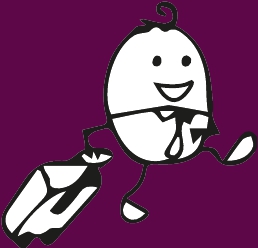 Bijlage 1 Overgangsmaatregelen1.  Overgangsgaranties nieuwe salarisschalen per 31 december 20132.  Overgangsregeling opgebouwde vakantiedagen3.  Overgangsregeling reiskostenInhoudsopgave78 -  Bijlage 1 OvergangsmaatregelenOvergangsgarantiesnieuwe salarisschalen per31 december 2013Overgangsregelingopgebouwde vakantiedagenOvergangsregeling reiskostenOvergangsregelingouderendagen enVoor medewerkers in dienst bij de werkgever op 31 december 2013 gelden bij de invoering vande nieuwe salarisstructuur de volgende garanties:1) Medewerkers die door de toepassing van de functiesystematiek in een lagere schaalterechtkomen dan de schaal waarin zij zich op dat moment bevinden, behouden het bedragdat zij op dat moment reeds meer ontvangen dan het maximum van de (nieuwe) lagere schaal,in de vorm van een persoonlijke toeslag. Ook behouden zij het geïndexeerd salarisperspectiefvan de schaal waar zij zich op dat moment in bevinden.2) Indexering van het salaris, inclusief persoonlijke toeslag, vindt plaats overeenkomstig decollectieve loonsverhoging van de cao Smilde.Het resterende saldo vakantiedagen op 31 december 2013 vervalt na vijf jaar.FerbineMedewerkers die in dienst waren bij de werkgever op 31 december 2013 en recht haddenop een reiskostenregeling die gunstiger was dan de regeling in deze cao, behouden dezereiskostenvergoeding. Uitzondering hierop zijn medewerkers die een reiskostenvergoedingontvingen voor woon-werk verkeer met een afstand van minder dan tien kilometer enkele reis.Deze reiskostenvergoeding vervalt.BakeryMedewerkers die in dienst waren bij de werkgever op 31 december 2013 en recht haddenop een reiskostenregeling die gunstiger was dan de regeling in deze cao, behouden dezereiskostenvergoeding.Medewerkers die op 1 januari 2016 in dienst waren bij de werkgever en op dat moment 42 jaar ofouder waren kunnen kiezen voor een overgangsregeling. Zij krijgen dan geen vitaliteitsregeling,vitaliteitsregelingInhoudsopgaveBijlage 1 Overgangsmaatregelen - 79maar behouden de bestaande aanspraken op leeftijdgebonden verlof, zoals deze voor hengolden in de cao’s voor de Gemaksvoedingindustrie, Margarine- en spijsvettenindustrie enZoetwarenindustrie. Hierbij geldt dat toekomstige wijzigingen in deze cao’s ook van toepassingzullen zijn. Deze aanspraken kunnen worden ingebracht in het persoonlijke keuzemodel. Deaanspraken op 1 januari 2016 zijn als volgt.Medewerkers OosterwoldeMedewerkers die in dienst waren bij de werkgever op 1 januari 2016 en op die datum 42 jaar ofouder waren, ontvangen per jaar extra verlof conform onderstaande regeling:·  45 tot 50 jaar	:	8 uur·  50 tot 55 jaar	:	16 uur·  55 tot 57,5 jaar	:	32 uur·  57,5 jaar of ouder   :	32 uur.Vanaf 57,5-jarige leeftijd krijgen medewerkers tot aan hun pensioendatum in totaal 27 dagenextra vakantie. Per kalenderjaar worden maximaal zes extra vakantiedagen toegekend, totdathet maximum van 27 vakantiedagen is bereikt. Deze extra vakantiedagen kunnen in overlegmet de werkgever worden gespaard. Deze extra vakantierechten vervallen vijf jaar nadat ze zijntoegekend.Medewerkers die op 30 juni 2010 ouder waren dan 57 jaar en zes maanden en reeds gebruikmaakten van de oude regeling, conform de CAO Gemaksvoedingindustrie van 1 juli 2007 tot enmet 30 juni 2009, behouden op en na hun 62e jaar recht op de 32 extra vakantie-uren, plus 48vakantie-uren op jaarbasis.Medewerkers die op 30 juli 2010 jonger waren dan 60 jaar kunnen bij het bereiken van de60-jarige leeftijd gebruik maken van maximaal 78 dagen extra arbeidsduurverkorting tot hunInhoudsopgave80 -  Bijlage 1 Overgangsmaatregelenpensioendatum tegen 90% salaris. Voor de berekening van de pensioenpremie en -opbouwwordt uitgegaan van 100% loon voor de niet-gewerkte uren. Voor de medewerker die op 30juni 2010 60 jaar of ouder was en reeds gebruikmaakte van de oude regeling, conform de CAOGemaksvoedingindustrie van 1 juli 2007 tot en met 30 juni 2009, is afgesproken dat deze ouderegeling blijft gelden.Directe medewerkers HeerenveenMedewerkers die in dienst waren bij de werkgever op 1 januari 2016 en op die datum 42 jaarof ouder waren, ontvangen per jaar extra verlof conform onderstaande regeling:·  52 tot en met 57 jaar, of 15 tot 20 jaar in dienst	:	8 uur·  20 tot 25 jaar in dienst	:	16 uur·  57 tot 62 jaar, of 25 tot 30 jaar in dienst	:	24 uur·  62 jaar of ouder, of 30 jaar of langer in dienst	:	32 uurExtra vakantiedagen per kwartaalDaarnaast kunnen medewerkers vanaf 5 jaar vóór hun AOW-leeftijd per kalenderkwartaal opeigen verzoek vrije uren opnemen met inachtneming van de volgende regels:·  5 jaar vóór AOW-leeftijd	:	4 uur/kwartaal·  4 jaar vóór AOW-leeftijd	:	8 uur/kwartaal·  3 jaar vóór AOW-leeftijd	:	12 uur/kwartaal·  2 jaar vóór AOW-leeftijd	:	32 uur/kwartaal·  1 jaar vóór AOW-leeftijd	:	48 uur/kwartaal.Op 31 december 2014 reeds ingegane rechten blijven gehandhaafd (worden ‘bevroren’) en stijgenmee zodra de medewerker op basis van dit artikel aanspraak kan maken op gunstiger rechten.InhoudsopgaveBijlage 1 Overgangsmaatregelen - 81Medewerkers Smilde BakeryMedewerkers die in dienst waren bij de werkgever op 1 januari 2016 en op die datum 42 jaarof ouder waren, ontvangen per jaar extra verlof conform onderstaande regeling:·  46 tot en met 50 jaar, of 25 tot 30 jaar in dienst	:	2 dagen·  51 tot en met 55 jaar, of 30 tot 40 jaar in dienst	:	3 dagen·  56 tot en met 60 jaar, of 40 jaar of langer in dienst	:	4 dagen·  61 jaar en ouder	:	5 dagen.Extra vakantiedagen per kwartaalDaarnaast kunnen medewerkers van 60 jaar of ouder per kalenderkwartaal vrije uren opnemenmet inachtneming van de volgende regels:·  60 jaar	:	13 uur per kalenderkwartaal·  61 jaar	:	26 uur per kalenderkwartaal·  62 jaar	:	39 uur per kalenderkwartaal·  63 jaar	:	39 uur per kalenderkwartaal·  64 jaar	:	39 uur per kalenderkwartaal·  65 jaar of ouder	:	52 uur per kalenderkwartaal.Deze uren worden naar evenredigheid per week opgebouwd. Geen uren wordenopgebouwd gedurende de tijd die de medewerker afwezig is vanwege bijvoorbeeld vakantie,arbeidsongeschiktheid of onbetaald verlof in verband met religie of levensovertuiging.·  De medewerker die gebruik maakt van deze mogelijkheid tot het opnemen van vrije uren,ontvangt over deze vrije uren 85% van het voor hem geldende inkomen. De vrije uren mogenniet worden vervangen door een uitkering in geld. Voor de toepassing van pensioenregelingenen overige arbeidsvoorwaarden blijven de opgenomen vrije uren voor 100% van het inkomenper uur gelden.Inhoudsopgave82 -  Bijlage 1 OvergangsmaatregelenRechten, voortvloeiend uit artikel 41 van de CAO voor de Zoetwarenindustrie van 1 januari 2014tot en met 31 december 2014 (zie besluit tot algemeen verbindend verklaring d.d. 15 juli 2014,Staatscourant 18 juli 2014, nr.15154), blijven gelden tot het moment waarop de rechten, zoalshierboven vermeld, gelijk zijn of hoger dan die rechten.Medewerkers Heerenveen kantoorMedewerkers die in dienst waren bij de werkgever op 1 januari 2011 en op die datum 50 jaarof ouder waren, ontvangen per jaar extra verlof conform onderstaande regeling:·  50-55 jaar	:	16 uur·  Vanaf 55 jaar tot aan de pensioendatum	:	32 uur·  Naast de aanspraken vanaf 55 jaar ontvangen medewerkers vanaf 57,5 jaar tot aan depensioendatum in totaal maximaal 216 uur met een maximale opname van 48 uur perkalenderjaar.InhoudsopgaveKoninklijke Smilde BV · Industrieweg 11 · NL-8444 AS Heerenveen · T +31 (0) 513 639 222 · www.royalsmilde.nl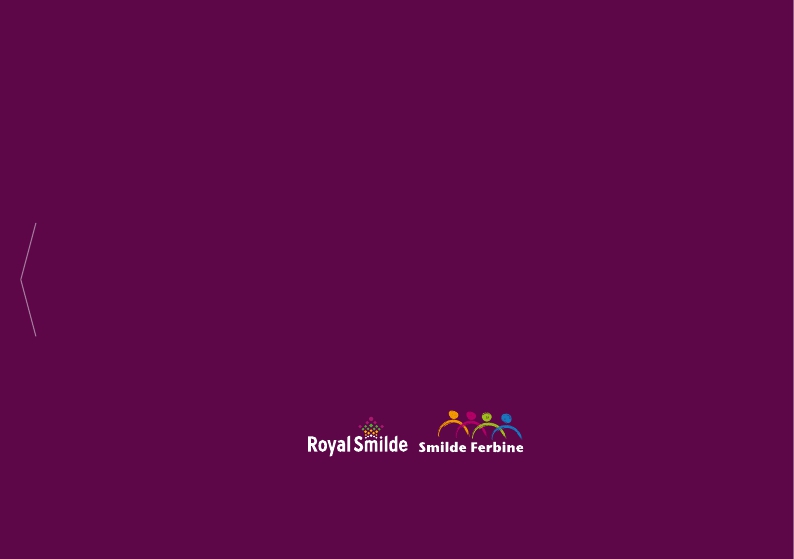 